ДЕПАРТАМЕНТ КУЛЬТУРЫ МЭРИИ г.о. ТОЛЬЯТТИ445020 Тольятти, ул. Белорусская, 33, т./ф. (8482) 543-247, 543-373,e-mail: evtushevskaya.on@tgl.ru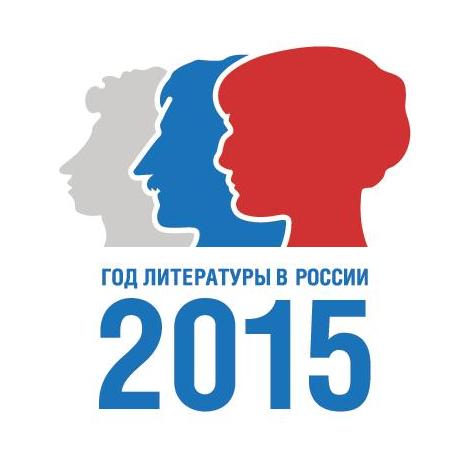 АФИШАМАРТ 2015 годаМБУИ ДРАМАТИЧЕСКИЙ ТЕАТР «КОЛЕСО» ИМЕНИ НАРОДНОГО АРТИСТА РОССИИ Г.Б. ДРОЗДОВА(ул.Ленинградская, 31,  т. 555-204,  сайт http://www.teatr-koleso.ru, зав. литературной частью - Ольга Владимировна Зорина 55-82-60,  koleso.lit@gmail.com, пресс-служба театра  - Татьяна Владимировна Синельникова +7-987-430-90-97, sinelta@yandex.ru)МАУ «ТЕАТР ЮНОГО ЗРИТЕЛЯ «ДИЛИЖАНС»(проспект Степана Разина, 93, 34-53-72(касса),34-09-80 (адм.),34-20-50(приемная), 34-09-80 Мацкевич Н.Л., tlt-t-diligence@list.ru, http://teatrdiligence.ru/, «ВКонтакте»: vk.com/theater_diligence. Режим работы билетной кассы: со вторника по пятницу – с 11 до 19 часов; в субботу и воскресенье - с 10 до 18 часов; выходной – понедельник)СПЕКТАКЛИ  ДЛЯ   ВЗРОСЛЫХ:7 марта	(сб.)	19.00 «Венский стул»	(Н. Коляда)	14+8 марта	(вс.)	18.00 «Слуга двух господ, или Труффальдино в Венеции» 				(К. Гольдони)	14+11 марта (ср.)	19.00 ГАСТРОЛИ! 			Димитровградский драматический театр им. А.Н. Островского 			Комедия «ОСКАР»	 (К. Манье)	14+13 марта	(пт.)	19.00 ПРЕМЬЕРА! «Ночь после выпуска» (В. Тендряков)	14+14 марта	(сб.)	18.00 «СОГРЕЕМ  МУЗЫКОЙ  СЕРДЦА» 	Концерт авторской песни. Поют М. Воинова, Ю.Лившиц и др.	12+20 марта	(пт.)	19.00 «Зима»	(Е. Гришковец)	14+21 марта (вс.)	18.00 «Герой Нашего времени»	(М. Лермонтов)	14+26 марта	(чт.)	19.00 «Ночь после выпуска»	(В. Тендряков)	14+27 марта	(пт.)	18.00 Международный день театра. 		«БЕНЕФИС!». Творческий вечер актеров ТЮЗ «ДИЛИЖАНС». 28 марта	(сб.)	20.00 «Превращение»	(Ф. Кафка)	18+СПЕКТАКЛИ  ДЛЯ   ДЕТЕЙ:1 марта 	(вс.)	11.00 «Новые приключения Аладдина»	(В. Мартынов)	3+1 марта	(вс)	18.00 «Невероятная история , или Как Иванушка-дурачок                                                   спасал Гарри Поттера»	 (В. Жарков)	3+8 марта	(вс.)	11.00 «Возвращение Питера Пена»  	 (В. Мартынов)	3+9 марта	(пн.)	11.00 «Волк  и козлята»	 (О. Емельянова)	 3+9 марта	(пн.)	18.00 «Приключения Геркулеса» 	(В. Жарков)	 3+14 марта	(сб.)	11.00  «Золотой цыплёнок» 	(В.Орлов)	 3+15 марта	(вс.)	11.00 Рок-опера «Три поросенка»	 (К. Плеханов)	3+15 марта	(вс.)	18.00 «Щелкунчик»	(Э. Гофман)	3+21 марта	(сб.)	11.00 « Путешествие в Изумрудный город» (Л. Баум)	3+22 марта	(вс.)	11.00 «Таинственный Гиппопотам»	(В. Лившиц)	 3+22 марта	(вс.)	18.00 «Беготня вокруг коня»	(О. Ширенова)	6+28 марта	(сб.)	11.00 «Я-Коза!» (Деревенская комедия)	(О. Мясников)	3+29 марта	(вс.)	11.00 «Волк  и козлята»	(О. Емельянова)	 3+29 марта	(вс.)	18.00 « Путешествие в Изумрудный город» (Л. Баум)	3+АНОНСЫ (календарно)1 марта 	(вс.)	11.00 «Новые приключения Аладдина»	(В. Мартынов)	3+Жанр: детский мюзиклДетский мюзикл на тольяттинской сцене является продолжением истории героев мультфильма. Принцессу Жасмин прямо со свадьбы похищает Джафар. Аладдин должен обратиться за помощью к своему другу - Джину. Но Джин не хочет никаких приключений, а тем более опасных. Друзья попадают в совершенно разные ситуации: в плен к разбойникам, оказываются под влиянием чарующего пения Сирен, сражаются со страшным Минотавром и, конечно же, освобождают Жасмин.                                                                             Спектакль рассчитан на семейный просмотр и будет интересен и детям, и взрослым.Продолжительность: 1 ч.20 мин.1 марта	(вс)	18.00 «Невероятная история , или Как Иванушка-дурачок                                                   спасал Гарри Поттера»	 (В. Жарков)	3+Жанр: современная сказкаЗнаменитый Гарри Поттер попадает в русский лес, где живут Леший, баба Яга и прочая нечисть. Представьте, что его ждет? События разворачиваются стремительно и с большим юмором. А встреча с  Иванушкой-дурачком  навсегда меняет представление юного волшебника о том, что является Чудом.                                                                                                        Продолжительность: 1 ч.10мин.7 марта	(сб.)	19.00 «Венский стул»	(Н. Коляда)	14+Жанр: фантазияПьеса о мужчине и женщине волей случая оказавшихся вместе.Случайность, ставшая воплощением мечты каждого? Или жестокий розыгрыш неведомых сил? Как разглядеть в этом огромном, сумасшедшем мире тонкую связующую нить, которую иногда называют: ЛЮБОВЬ?          Продолжительность 1 ч.8 марта	(вс.)	11.00 «Возвращение Питера Пена»  	 (В. Мартынов)	3+Жанр: сказкаСказочный мальчик Питер Пен прожил сотни лет, но так и не смог постареть ни на миг. Он стирает границу между миром взрослых и миром детства, увлекая нас на свой волшебный остров, где каждый находит то, о чем  мечтал.Вас ждут удивительные приключения-полеты с феями и бои с пиратами в стране Неверлэнд.Продолжительность: 1 час.10 мин.8 марта	(вс.)	18.00 «Слуга двух господ, или Труффальдино в Венеции» 				(К. Гольдони)	14+Жанр: комедия«Хочешь жить – умей вертеться!» - это девиз затейника Труффальдино.
Озорной характер, буйный темперамент и смекалка позволили ему выйти из сложных ситуаций невредимым и получить двойное вознаграждение, избежав наказания.Музыка, шутки, скетчи и поединки на шпагах – что еще может отвлечь от будней?  Фейерверк эмоций, актерских импровизаций в нестареющей комедии Карло Гольдони!Кто уже видел - все равно удивится, кто пришел впервые - порадуется знакомству с актерами Театра «ДИЛИЖАНС»!ДЛЯ СПРАВКИ: 
Карло Гольдони - венецианский драматург XVIII века. Среди 200 пьес больше всего комедий, чаще всего это - веселые буффонады из народной жизни и так называемые «комедии характера».Спектакль завоевал Гран-при IX Фестиваля театров малых городов России (2014 г.), а исполнитель главной роли Петр Зубарев был признан «Лучшим актером фестиваля».Продолжительность: 1 ч. 30 мин.+антр+1 час.9 марта	(пн.)	11.00 «Волк  и козлята»	 (О. Емельянова)	 3+Жанр: сказкаВ домике на лесной опушке жила-была коза со своими козлятами. А неподалеку обитал вечно голодный и злой волк. Какие только хитрости не придумывал он, чтобы поймать козлят!!! Эта захватывающая история не оставит равнодушным никого!                         Продолжительность: 1 час9 марта	(пн.)	18.00 «Приключения Геркулеса» 	(В. Жарков)	 3+Жанр: сказка по античной мифологииМолодой силач Геркулес, из-за несговорчивости богов Зевса и Геры вынужден совершить три подвига до захода солнца, не пользуясь своей силой. Его поджидают козни бога Аида, бои со сказочными зверями, встречи с необычными существами. Чем закончится этот невыполнимый каприз богов для Геркулеса, и успеет ли он в срок? Продолжительность: 1 час.11 марта	(среда)	19.00 ГАСТРОЛИ на сцене ТЮЗ «ДИЛИЖАНС»!Димитровградский драматический театрим. А.Н. Островского.Комедия Клода Манье «ОСКАР».                 14+Ранним утром в дом к крупному промышленнику Бертрану Бернье является его служащий Мартен с просьбой – выдать замуж его дочь в обмен на украденные им миллионы…
Здесь и начинаются комические недоразумения, которые, как снежным ком, множатся, не прекращаясь до самого финала, заряжая зрителей озорным юмором.Блистательная игра, прекрасные костюмы, французский шик!Продолжительность: 1 ч. 30 мин13 марта	(пт.)	19.00 ПРЕМЬЕРА! «Ночь после выпуска» (В. Тендряков)	14+Спектакль по повести В. Тендрякова о сложном этапе выбора пути после школы. О дружбе и ответственности за слова и поступки. Об отношениях между поколениями и между сверстниками. Спектакль-победитель V фестиваля одноактной драматургии «Премьера одной репетиции», выбранный по итогам зрительского голосования.Продолжительность: 1 ч. 30 мин14 марта	(сб.)	11.00  «Золотой цыплёнок» 	(В.Орлов)	 3+Жанр:Лесная клоунада.Весёлые клоуны сыграют для ребят сказку с удивительными превращениями, песнями, частушками! 
Коварно похищенное золотое яичко у Деда и Бабы, оказывается в лапах Волка и Лисы. Сумеет ли выжить маленький Цыпленок в лесу, подружится ли с дикими зверями и сможет ли вернуться домой - к Маме? Смотрите сами!
Добрая сказка для самых маленьких зрителей о трогательной попытке птенца найти себе друзей и защитников. 
Режиссер - Алексей Солодянкин. Продолжительность 50 мин.14 марта	(сб.)	18.00 «СОГРЕЕМ  МУЗЫКОЙ  СЕРДЦА»  12+Концерт авторской песни. Поют М. Воинова, Ю. Лившиц, братья Бударины и др.Песни Булата Окуджавы, Юрия Визбора, Александра Дольского и других мэтров авторской песни исполнят наши земляки и исполнители из Самары и Сызрани. 
Среди исполнителей впервые в нашем городе будет выступать член жюри и художественного совета фестиваля им. В. Грушина Александр Вольдман (г. Самара).Этот концерт - нежный орнамент из любимых бардовских песен о весне, любви, отношениях между мужчиной… «Наполним музыкой сердца, устроим праздники из буден»?15 марта	(вс.)	11.00 Рок-опера «Три поросенка»	 (К. Плеханов)	3+Жанр: детская рок-опера Всем знакомая сказка про трех поросят стала музыкальной сказкой!Да и действие происходит не в сказочном лесу, а в оперном театре. Вас ждут головокружительные погони на сцене, множество забавных ситуаций, в которые попадают герои и веселые песни.  
И детям, и взрослым будет над чем посмеяться!                 Продолжительность: 1 ч.10 мин.15 марта	(вс.)	18.00 «Щелкунчик»	(Э. Гофман)	3+Жанр: сказкаСказка может возникнуть в любой момент нашей жизни. Особенно в новогоднюю пору, когда приходят самые невероятные чудеса. И порой то, что тяготит в жизни, легко решается в сказочном сне. Любовь и волшебство в театральной фантазии «Щелкунчик» по знаменитой рождественской сказке Эрнста Гофмана.                                                                  Продолжительность: 1 ч. 20 мин.20 марта	(пт.)	19.00 «Зима»	(Е. Гришковец)	14+Жанр: драма-воспоминание.Морозной зимней ночью два рядовых солдата посланы на выполнение задания. В лесу, в жгучий мороз, они с нетерпением ждут наступления утра. Нельзя курить, нельзя зажечь костер... И вот, то ли во сне, то ли наяву появляется Снегурочка, а может это учительница или школьная подруга, или мама, или любовница, а может быть, это просто сама смерть или другая жизнь. Действительность сливается с воображением.     Продолжительность 1 ч. 20 мин.21 марта	(сб.)	11.00 « Путешествие в Изумрудный город» (Л. Баум)	3+Жанр: детский мюзикл.
Герои авторского мюзикла Виктора Мартынова, созданного по мотивам сказки Л. Баума, вновь готовы порадовать тольяттинцев. 
Прелестная Дороти и ее друзья покажут юным зрителям дорогу, которая ведет к настоящей Дружбе и воспитанию самых лучших качеств.Продолжительность 1 ч. 10 мин.21 марта (вс.)	18.00 «Герой Нашего времени»	(М. Лермонтов)	14+История Печорина - это контрастный сюжет о том, что нужно остановиться в процессе духовного падения, где искать применение своему таланту и энергии, как найти ощущение необходимости служения своему отечеству.
В спектакле «Дилижанса» не будет отхода от эстетики эпохи. Основной акцент сделан на идейных и нравственных поисках героя, близких нынешней молодежи. Продолжительность 2 ч.22 марта	(вс.)	11.00 «Таинственный Гиппопотам»	(В. Лившиц)	 3+Жанр: сказкаВ далекой, прекрасной стране Мираликундии живет львенок Лева, который очень хочет иметь друга. Львенок услышал, что где-то живет таинственный Гиппопотам. Может быть, он станет другом Леве? В долгих и забавных поисках львенку помогает бегемотик Боря.Добрая сказка поможет Вашему ребенку понять, что такое ДРУЖБА.Продолжительность: 1 час.22 марта	(вс.)	18.00 «Беготня вокруг коня»	(О. Ширенова)	6+Жанр: трагикомедияВоскресным утром в комнате двух маленьких девочек появляется игрушечный конь, оставленный отцом перед долгой разлукой. И ведь никто и не догадывается, что этот подарок изменит жизнь всей семьи.                                                                                               Продолжительность: 1 час.26 марта	(чт.)	19.00 «Ночь после выпуска»	(В. Тендряков)	14+Спектакль по повести В. Тендрякова о сложном этапе выбора пути после школы. О дружбе и ответственности за слова и поступки. Об отношениях между поколениями и между сверстниками. Спектакль-победитель V фестиваля одноактной драматургии «Премьера одной репетиции», выбранный по итогам зрительского голосования.Продолжительность: 1 ч. 30 мин.27 марта	(пт.)	18.00 Международный день Театра. 		«БЕНЕФИС!». Творческий вечер актеров ТЮЗ «ДИЛИЖАНС». Скетчи, музыка, песни, праздник – это то, что Вас ждет в подарок от тольяттинских актеров. Они покажут многие свои дарования, о которых зрители знали и те, о которых, возможно, только догадывались.
Приглашаем на праздник ТЕАТРА!28 марта	(сб.)	11.00 «Я-Коза!» (Деревенская комедия)	(О. Мясников)	3+Жанр: деревенская комедияСреди обитателей деревенского двора никто не понимает веселую и жизнерадостную молодую Козочку. Ну, не смогла она найти себе такого дела, которое стало бы самым важным в жизни! А ведь очень хочется, чтобы тебя любили и уважали... В поисках своего призвания Коза пускается в авантюрное приключение и даже нанимается в помощницы к самому опасному лесному разбойнику - Волку.Но уважение среди зверей она зарабатывает совсем по-другому!                  Продолжительность: 1 ч.28 марта	(сб.)	20.00 «Превращение»	(Ф. Кафка)	18+Жанр: метаморфоза История раскрывается через внутренний мир главного персонажа Грегора Замзы, который, будучи кормильцем своей семьи, проснулся однажды утром и обнаружил, что потерял человеческое обличие…  Но это было не последнее испытание, с которым столкнулись Грегор и его родные... Смогут ли они по-прежнему относится друг к другу?Спектакль пронизан особой атмосферой: музыка Альфреда Шнитке и уникальный приём актерского существования создают абсурдный и фантастический мир автора.Спектакль (реж. Екатерина Зубарева) стал победителем IV фестиваля одноактных пьес «Премьера одной репетиции», завоевал призы на региональном конкурсе «Самарская театральная Муза – 2013» и международном фестивале «Театромагия».В 2014-2015 гг. демонстрируется в рамках «Года немецкой литературы в России».Продолжительность 1 ч.29 марта	(вс.)	11.00 «Волк  и козлята»	(О. Емельянова)	 3+Жанр: сказкаВ домике на лесной опушке жила-была коза со своими козлятами. А неподалеку обитал вечно голодный и злой волк. Какие только хитрости не придумывал он, чтобы поймать козлят!!! Эта захватывающая история не оставит равнодушным никого!                 Продолжительность: 1 ч.29 марта	(вс.)	18.00 « Путешествие в Изумрудный город» (Л. Баум)	3+Жанр: детский мюзикл.
Герои авторского мюзикла Виктора Мартынова, созданного по мотивам сказки Л. Баума, вновь готовы порадовать тольяттинцев. 
Прелестная Дороти и ее друзья покажут юным зрителям дорогу, которая ведет к настоящей Дружбе и воспитанию самых лучших качеств.Продолжительность 1 ч. 10 мин.МБУИ МОЛОДЁЖНЫЙ ДРАМАТИЧЕСКИЙ ТЕАТР(ул. Чайкиной, 65, 24-51-47 приемная, Смирнов Вячеслав Анатольевич – 89277817661, главный администратор Крысанова Светлана Анатольевна, 49-03-48,mdt-tlt2006@mail.ru, http://мдт-тлт.рф/,)МБУИ ТЕАТР КУКОЛ «ПИЛИГРИМ»(площадь Свободы. 2 Кандюкова Ольга Георгиевна, 26 35 02, teatrpiligrim@yandex.ru)МБУИК ТОЛЬЯТТИНСКАЯ ФИЛАРМОНИЯ(ул. Победы, 42, заказ билетов по т. 222 600 и на сайте biletsamara.ru, нач. службы продвижения концертов Мария Сидлер, тел. 26-21-93)МАУ «ДВОРЕЦ КУЛЬТУРЫ, ИСКУССТВА И ТВОРЧЕСТВА»(ул. Юбилейная, 8, 35-28-76 – касса, 35-82-70, отдел развития)* В афише возможны измененияПриобрести билеты на концерты можно в электронных кассах bilettlt.ru и концертных кассах города: МАУ ДКИТ, т. 35-28-76 - касса (ежедневно с 11.00-20.00, обед -14.00-15.00 без выходных);ТЦ «Русь» - 10.00-20.00, без обеда и выходных.ОАО «ДК «ТОЛЬЯТТИ» ИМЕНИ Н.В. АБРАМОВА(бульвар Ленина д. 1, телефоны для справок: касса 26-04-32, администраторы 55-77-78, Театр «Секрет» - администратор театра  Наталья Юрьевна Толстунова т. 89608 400 200)МБУК ДЦ «РУСИЧ»(ул. Носова ,10, тел. 41-22-31, художественный руководитель Ирина Баклагина)МАУ КДЦ «БУРЕВЕСТНИК»(ул. Комсомольская, 40 т./ф.: 48 07 07)К 100-летию со дня рождения В.Н. ПоляковаДетская развлекательная программа "Парковка!"Время проведения: 3 марта 2015 года (фойе, концертный зал) Программа проводится  при поддержке: мэрии г.о. Тольятти, департамента культурыдля учащихся 1-4 классов время проведения: 10:00 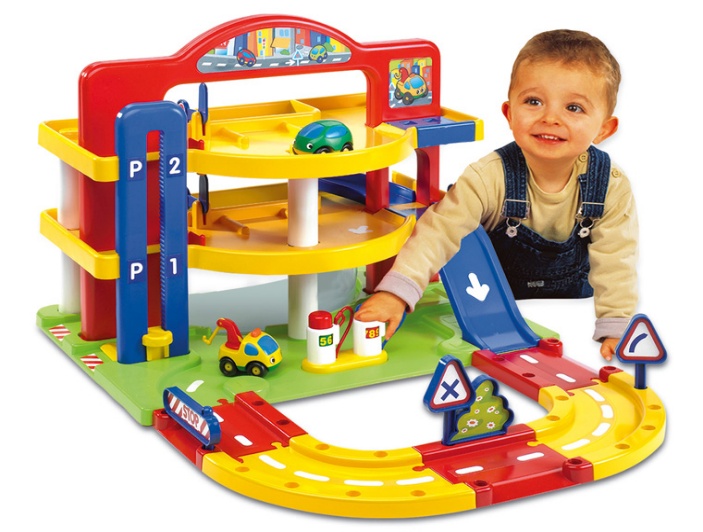 для учащихся 5-7 классов время проведения: 13:30В программу входит: - открытие и проведение развлекательной игровой программы с играми, конкурсами, призами и танцами.-награждение победителей конкурса «Автомобиль будущего- собран в Тольятти» -кинопоказЗаявки принимаются до 27.02.2015 по e-mail: kdc-burevestnik@yandex.ru, т.225-000 координатор - методист МАУ КДЦ «Буревестник» Хоменко Ирина Николаевна В заявке обязательно указать образовательное учреждение, количество учащихся, контактных данных ответственного за сопровождение детей.
Концертная программа, посвященная Международному Женскому Дню 8 марта «Женский Образ»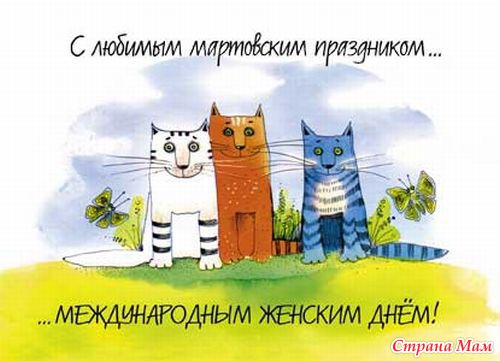 Время проведения: 5 марта 2015 в 19:00 (фойе, концертный зал)Вход свободный.Дополнительная информация: культурно-досуговый отдел: (8482)93-01-66.Детская развлекательная программа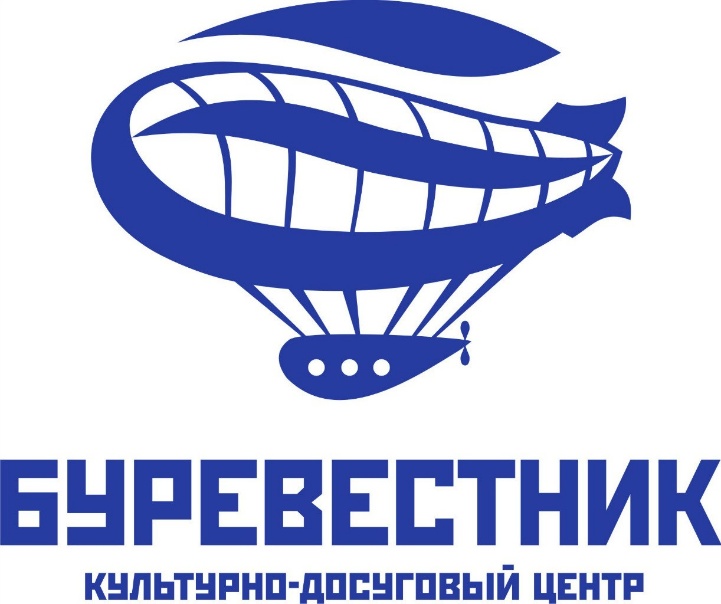 "Дарим счастье!"для учащихся 1-4 классовВремя проведения: 20 марта 2015 года в 11.00Вход свободный, по предварительным заявкам от учебных заведений.

Координатор мероприятия -методист МАУ КДЦ "Буревестник" Хоменко Ирина Николаевна (kdc-burevestnik@yandex.ru, т.93-01-66)             Ретро – концерт Вокального ансамбля еврейской песни  « Менора»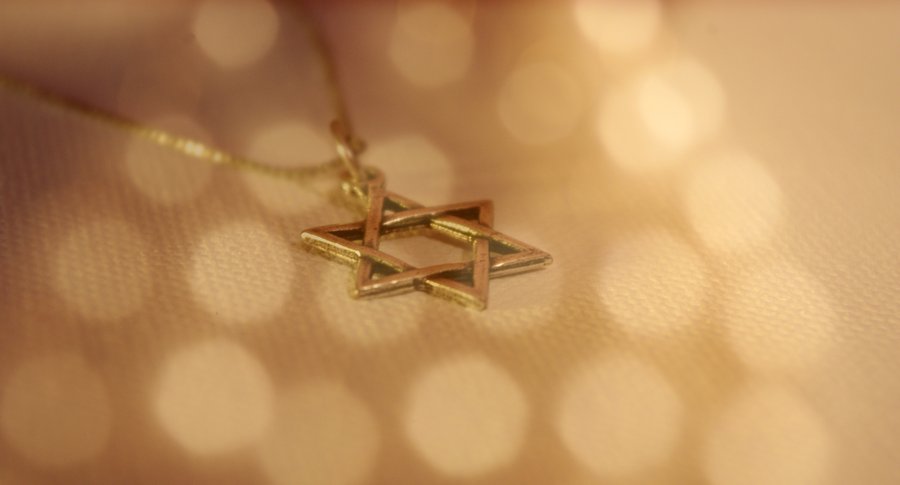 Время проведения: 22 марта, 19-00,  концертный зал   Фестиваль проводится при поддержке: - Мэрии г.о. Тольятти - Департамента культурыВозраст участников: без ограниченийСтоимость билета: 100 рублейПроведите вечер в  теплой дружеской  атмосфере в окружении друзей и родных, наслаждаясь творчеством артистов.Международный фестиваль детско-юношеской журналистики  и экранного творчества «Волга-Юнпресс – 2015»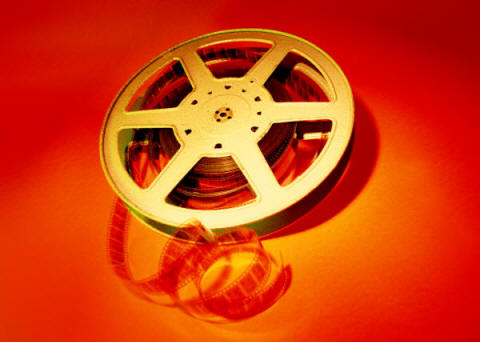 посвящен 70-летию Победы в Великой Отечественной войне 1941-45 г.г.Время проведения: 27-31 мартаМесто проведения:  Спортивно-оздоровительный комплекс «Березка»  Фестиваль проводится при поддержке: - Мэрии г.о. Тольятти - Департамента культуры-Лиги юных журналистов РФ-Всероссийского открытого форума детского и юношеского экранного творчества «Бумеранг»-Всероссийского детского центра «Орлёнок»-Творческого объединения ЮНПРЕСС  РФВозраст участников: 12-17 летВ программе фестиваля:1 этап: Заочный  (только для участников очного тура) 2 этап. Очный  Творческое задание заочного и очного этапов по темам: 1. «История моей семьи – история Отечества»2. «Я люблю LADA3 этап «Самарская область-объект туристической привлекательности»4 этап  Отдельным  блоком продолжается очно - заочный конкурс видеоработ (статей) о женщинах -  ветеранах Великой Отечественной войны 1941-1945 г.гДополнительная информация:- Сопляков Николай Иванович - координатор фестиваля т. 8-927-780-27-53, e-mail: volga-ynpress@mail.ru- МАУ КДЦ «Буревестник», культурно - досуговый отдел: (8482)93-01-66.МБОУ ДОД ЦРТДЮ «ИСТОКИ»(ул.60 лет СССР, д.17, Прахова Ирина Владимировна. тел.  40-48-12, 41-07-96,  e-mail: istoki@edu.tgl.ru, prakhova.ira@mail.ru)Учащихся первых классов приглашаем 3 марта в 12-00 час. на развлекательно – игровую программу «Прощание с Азбукой». Данное мероприятие является традиционным и проводится ежегодно. «Прощание с Азбукой» очень большое событие в жизни детей, ведь они наконец-то одолели один из важнейших рубежей в этой жизни — научились читать. Для каждого ребенка это большое достижение. Дети очень гордятся тем, что смогли освоить это первое серьезное дело в их жизни. И цель праздника азбуки — сохранить интерес к познанию нового и вдохновить малышей на следующие достижения. Ребята помогут сказочным героям из школы волшебства сдать экзамены, все задания будут разнообразными и весёлыми. 5 марта в 18.30ч. состоится праздничная концертная программа «Для милых, любимых и самых красивых», посвященная международному женскому Дню 8 марта. В концертной	 программе примут участие юные артисты Центра «Истоки».  Участники концерта подарят самые яркие концертные номера, посвященные женщинам. В программе:  музыкальные и танцевальные номера, хоровое пение, вокал, чтение стихов, игра на фортепиано, инсценировка.  19 марта в 14-00 час. состоится  тематический классный час для старшеклассников, посвященный международному дню борьбы с наркоманией  «Правда о наркотиках». Организаторы  мероприятия  ребятам расскажут какой вред организму человека наносят вредные привычки (употребление алкоголя, табакокурение, наркозависимость), какую ответственность несут люди,  распространяющие наркотики. Для наилучшего восприятия материала, будет продемонстрирован фильм и видеослайды по теме.  20 марта в 18-30час. состоится концерт, посвященный 25-летию студии эстрадного вокала «Каприз». Свои поздравления, теплые слова и выступления подарят детские и взрослые творческие коллективы Центра «Истоки». С поздравлениями к юбилярам выступят  представители администрации и другие почетные гости.  25 марта в 18.30ч. состоится праздничный концерт, посвященный Дню работника культуры «Пусть в вашу честь звучат аплодисменты». Со сцены прозвучит много теплых и добрых слов в адрес работников культуры, самые яркие поздравления им преподнесут творческие коллективы Центра «Истоки». Кроме воспитанников Центра с концертными номерами выступят  и педагоги учреждения. 27 марта в 13-30 час. учеников начальных классов приглашаем  познакомиться с творчеством П. Бажова. Вместе с героями сказок ребята  совершат путешествие  по произведениям писателя.  Детям будут предложены  мультимедийная  презентация, игры «Угадай отрывок», «Назови сказку по картинке-слайду», «Собери картинку», «Коробка –растеряшка».МБОУ ДОД ДЕТСКИЙ ДОМ КУЛЬТУРЫ(ул. Свердлова, 51,  Ефимова Елена, 37-02-18, 37-50-35)13 марта 18:0014 марта в 12-00  - сказка «Маму встречайте» (по мотивам сказки «Волк и семеро козлят на новый лад»)   Юные исполнители Образцовой вокальной студии «Мелодия» представят Вашему вниманию музыкальную историю про непослушных, но очень музыкальных козлят. Они порадуют своим пением зрителей, и даже перевоспитают голодного волка. Приглашаем ребят от 3 до 10 лет, и, конечно же, их родителей. Цена билета 100 рублей.18-21 марта Всероссийский конкурс-фестиваль вокального искусства «Открой свое сердце» 21 марта в 14:00 – гала-концерт Участники конкурса из разных городов представят свое искусство на суд жюри в течении трех дней, примут участие в мастер-классе композитора Александра Ермолова. А в субботу состоится одно из ярких музыкальных событий нашего города – гала-концерт фестиваля. Приглашаем всех желающих послушать юные музыкальные таланты.Вход свободный.МБУК «ТОЛЬЯТТИНСКИЙ ХУДОЖЕСТВЕННЫЙ МУЗЕЙ»( б-р Ленина, 22 (правое крыло), 8 (8482) 48-20-89, 40-30-98, kartgal@mail.ru, сайт: http://www.thm-museum.ru, http://vkontakte.ru/togliatty.art.museum, режим работы музея: по будням с 10.00 до 18.00, четверг с 10.00 до 19.00, сб, вс –-выходной)МБУК ТОЛЬЯТТИНСКИЙ КРАЕВЕДЧЕСКИЙ МУЗЕЙ(бульвар Ленина,22, ул. Баныкина, 14. Тел. 48-55-62(касса, адм.), 48-04-07(заказ экскурсий) 48-55-63 Ткаченко Т. Ю., tkmuseum@mail.ru, http://www.tltmuseum.ruРежим работы: Вторник, четверг, пятница с 10.00 до 18.00, среда – с 10.00 до 21.00, суббота, воскресенье с 10.00 до 18.00. Выходной – понедельник, последняя пятница месяца – санитарный день)Режим работы музея в праздники:7 марта – музей работает с 10.0 до 18.00, касса до 17.30.8, 9 марта  – музей закрыт.Посещение музея возможно по:единому билету (включает посещение всех выставок музея) – 130 руб. льготный и 200 руб. взрослый. отдельному билету  (по выставкам) – стоимость на каждую см. в описании выставок.СОБЫТИЯ:4 марта в 16.00 открытие выставки «Тот самый Поляков». Посвящена 100-летию со дня рождения В.Н. Полякова, с чьим именем связно строительство Волжского автомобильного завода, города Тольятти и становление советской автомобильной промышленности.Вход на открытие свободный.7 марта в 13.00 мастер-класс от Галины Митяевой по созданию авторского кукольного костюма. На мастер-классе вы узнаете секреты изготовления бального наряда для куклы. Вход свободный18 и 20 марта - детский праздник «Весенние заклички»Игровое представление с угощением, загадками, шутками и традиционными народными играми (по предварительным заявкам, т.48-04-07). Стоимость билета – 130 руб.25-26 марта - программа «Каникулы в музее»:Лаборатория геологических исследований «Тайна каменных страниц» (для 7-9 классов)Игра-расследование «Кто оставил след?» (для 3-6 классов)Эколого-биологический мастер-класс «Рециклинг» (для 1-7 классов)(по предварительным заявкам, т.48-04-07)ВЫСТАВКИ:С 3 марта выставка-продажа «Кукольный бал» на выставке представлены куклы Barbie в авторских костюмах от Галины Митяевой. Вход свободный.До 22 марта «История денежных знаков  России от царских времен до наших дней» (из частной коллекции В. Студеникина) - на выставке вы сможете увидеть подлинные монеты и банкноты, которыми пользовались на территории нашей страны со времен Золотой Орды,  по настоящее время. Стоимость билетов:  150 руб.- взрослый, 75 руб.- для детей от 8 до 17 лет включительно, дети до 7 лет – бесплатно.С 6 марта выставка «Букет прекрасной дамы» (в рамках проекта «Чемодан историй») - на вставке: вазы, вазочки и вазоны, хрустальные и пластмассовые, керамические и деревянные, все то, что помогает наполнить наш дом благоуханием цветов. Вход свободный.До 30 марта фотовыставка «По просторам Великой России»  - выставка это попытка показать не только рукотворную красоту и сохраняемую память об исторических и культурных деятелях России, но и проследить невидимые нити, связывающие, наш город и нашу губернию с местами о которых рассказано в этом фото-повествовании. При участии ОО «Дом Рерихов» г. Тольятти и «Общество Рерихов» г. Сызрань.Вход свободный.Новая историческая экспозиция «Ставрополь-Тольятти. 20 век: в кадре и за кадром» (Часть I)  - проект-победитель Х грантового конкурса музейных проектов «Меняющийся музей в меняющемся мире» Благотворительного фонда В. Потанина в . Экспозиция рассказывает об истории нашего города до 1960 года, эпохе перемен и великих строек. Посетители смогут стать не зрителем, а участником самых ярких событий двадцатого века (Гражданской и Великой Отечественной войн, строительства ГЭС, переноса города на новое место), прикоснуться к предметам, перелистать документы, провести свое историческое расследование. Стоимость билета для школьников, студентов, пенсионеров – 100 руб.,  для взрослых – 130 руб.Выставка «Афганская баллада» (к 25-летию вывода ограниченного контингента советских войск из Афганистана) – победитель Всероссийской историко-литературной премии "Александр Невский" (.). Выставка рассказывает об афганских событиях через литературное творчество и воспоминания участников военных действий. Ее посетители смогут узнать об «Афганской войне», сравнить официальную версию событий с восприятием ее непосредственных участников; услышать их воспоминания и песни, увидеть предметы, которые их окружали вдали от родного дома, почитать письма солдат домой. Предусмотрено как индивидуальное, так и групповое посещение выставки. Стоимость билета: без экскурсии 30 руб. – детский, студенческий, пенсионный, 40 руб. – взрослый; с экскурсией - 50 руб. – детский, студенческий, пенсионный, 60 руб. – взрослый.Выставка из цикла «Открытая книга», посвященная 100-летию начала Первой мировой войны. Центральный экспонат выставки – подборка журналов «Война. Дневник войны» (Петроград, типография П. П. Сойкина,1915 год). Сенсорная панель и специальное программное обеспечение не только передают точное изображение, но и позволяют «листать» книгу, знакомя с ее содержанием и оформлением.Стоимость билета для школьников, студентов, пенсионеров – 100 руб.,  для взрослых – 130 руб.Выставка «Лучшая коллекция горожанина» (в рамках экспозиции «20 век: Ставрополь-Тольятти»). На выставке представлена коллекция карманных календарей (из частной коллекции Натальи Утяншановой).Вход: в рамках единого билета.Интерактивная программа «Дерево в городе» в эко-экспозиции (экспонат-победитель  российского конкурса «Научный музей в ХХI веке» фонда «Династия»). В среде подлинных экспонатов по теме «Природа в городе» работает «дополненная реальность» – Дерево, которое взаимодействует с человеком посредством медиа-технологий. Каждый поступок посетителя в отношении Дерева изменяет состояние Дерева (становятся видны процессы внутри него); одновременно меняется городская среда и самочувствие человека. Посетитель учится правильно выбирать и сажать деревья, ухаживать за ними в условиях города (с учетом характера почвы и близости дороги), различать деревья по листьям и плодам, местные виды и привезенные. Программа разработана музейными экологами, психологами, программистами и мультипликаторами, имеет версии для школьников разных возрастов, подростков и взрослых. Предусмотрено посещение группой и семьей.Стоимость билета для школьников, студентов, пенсионеров – 100 руб.,  для взрослых – 130 руб.Экспозиция «Природа. Город. Человек» - рассказывает об особенностях природы в городе. На экспозиции представлено привычное для тольяттинца окружение: типовая квартира, городской парк, пустырь, газон, лес в черте города. Кроме коллекций растительного и животного мира нашей территории, на экспозиции есть интерактивные экспонаты, которые можно трогать, нюхать, гладить, а некоторые – например, варенье из сосновых шишек (вкус тольяттинского леса) – пробовать на вкус. Экспозиция создана при поддержке ОАО «СИБУР Холдинг».Стоимость билета для школьников, студентов, пенсионеров – 100 руб.,  для взрослых – 130 руб.Музейный депозитарий – на всеобщее обозрение представлена фондовая коллекция «Мебель», которая включает в себя лучшие образцы мебели за последние 100 лет (дореволюционного и советского периода).Стоимость билета:  30 руб. – детский, 40 - студенческий, пенсионный, 50 руб. – взрослый.Экспозиция «Ставрополь провинциальный» - классическая музейная экспозиция  рассказывает об истории нашего края и города с древнейших времен до начала XX века. Первые люди на нашей территории в эпоху камня, земледельцы и скотоводы «бронзового века», средневековое государство Волжская Болгария, основание города Ставрополь, ставропольские калмыки в великих войнах XVIII-XIX столетий, жизнь города до революции 1917 года – основные разделы экспозиции.Стоимость билета:  30 руб. – детский, 40 - студенческий, пенсионный, 50 руб. – взрослый.Тематические занятия в выходные дни(для групп от 5 человек):1 марта«Ставрополь провинциальный» – знакомство с историей города и края с древнейших времён до начала XX  века. Для детей 10-16 лет. В 13.00.«Дерево в городе» – мультимедиа занятие-игра о жизни городских деревьев. Для детей 7-16 лет. В 13.00.7 марта «Тайна огня и металла» – знакомство с одним из древних ремёсел: кузнечным, с использованием  мифов  и  легенд,  инструментов  и  изделий  кузнеца. Для  детей 9-12 лет. В 13.00.«Летела птица» – о  птицах,  встречающихся  в  городе  Тольятти.  Для  детей  7-12  лет. В 13.00.14 марта«Сказка в изразце» – рассказ об изразцах, их особенностях и применении. Лепка изделия, подобного изразцу. (Центр «ИГРОГРАД»). Для детей 6-9 лет. В 11.00.15 марта«Урок в старой школе» – путешествие в школьные годы наших прабабушек и прадедушек. Для детей 9-12 лет. В 13.00.«Пять чувств леса» – знакомство с пригородным лесом и его проблемами через пять чувств: обоняние, осязание, зрение, слух и вкус. Для детей 7-16 лет. В 13.00.21 марта«20 век: Ставрополь-Тольятти» – знакомство с историей нашего города с 1917 по 1960 годы. Вы сможете стать участниками ярких событий этого времени, прикоснуться к предметам, перелистать документы, провести своё историческое расследование.  Для детей 10-16 лет. В 13.00.«Из бабушкиного сундука» – сказка о красной девице, сватовстве и сундуке с приданым. (Музейный депозитарий). Для детей 6-9 лет. В 13.00.22 марта«Афганская баллада» – рассказ об истории и героях-тольяттинцах афганских событий. Для детей 10-16 лет. В 13.00.28 марта«Второе лицо» – рассказ об истории масок и изготовление собственной «личины». (Центр «ИГРОГРАД»). Для детей 7-12 лет. В 11.00.«Рециклинг» – эколого-биологический мастер-класс в рамках программы «Каникулы в музее», в ходе которого происходит знакомство с последствиями загрязнения окружающей среды, создаются интересные предметы-поделки из отходов бытового пластика. Для детей 7-14 лет. В 13.00.29 марта«Как мышонок свой дом искал» – рассказ об удивительном мастерстве животных-строителей. Для детей 7-10 лет. В 13.00.Стоимость билетов на тематические занятия 60 руб.МАУК ПАРКОВЫЙ КОМПЛЕКС ИСТОРИИ ТЕХНИКИ ИМЕНИ К.С. САХАРОВА(445024 Самарская область г. Тольятти  Южное шоссе , 137, тел./факс (8482) 72-66-10, e-mail:  mauk.pkit@yandex.ru, директор: Никитин Дмитрий Валерьевич, сайт в социальных сетях: http://vk.com/tehmuseum)Выставка моделей авиации и бронетехники,  посвящённая 70-летию Победы  в Великой  Отечественной войне  работает   в Парковом комплексе истории техники им. К.Г. Сахарова.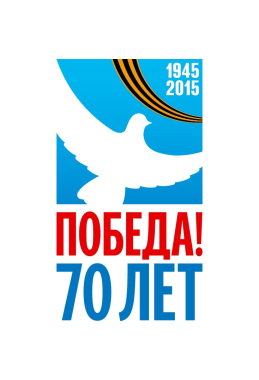                    На выставке представлена  палитра истребительной, штурмовой и бомбардировочной авиации  основных  участников Второй мировой войны: СССР, Германии, Великобритании, США, Японии.  Выставка участников Клуба историко-технического моделизма г.о. Тольятти: Михаила Цабунина, Андрея Барышева, Василия Мирошниченко, Дмитрия Чечёткина и Дениса Дёмина -  дополнена книгами, воспоминаниями пилотов и конструкторов, представленных  Объединением детских библиотек г.о. Тольятти.  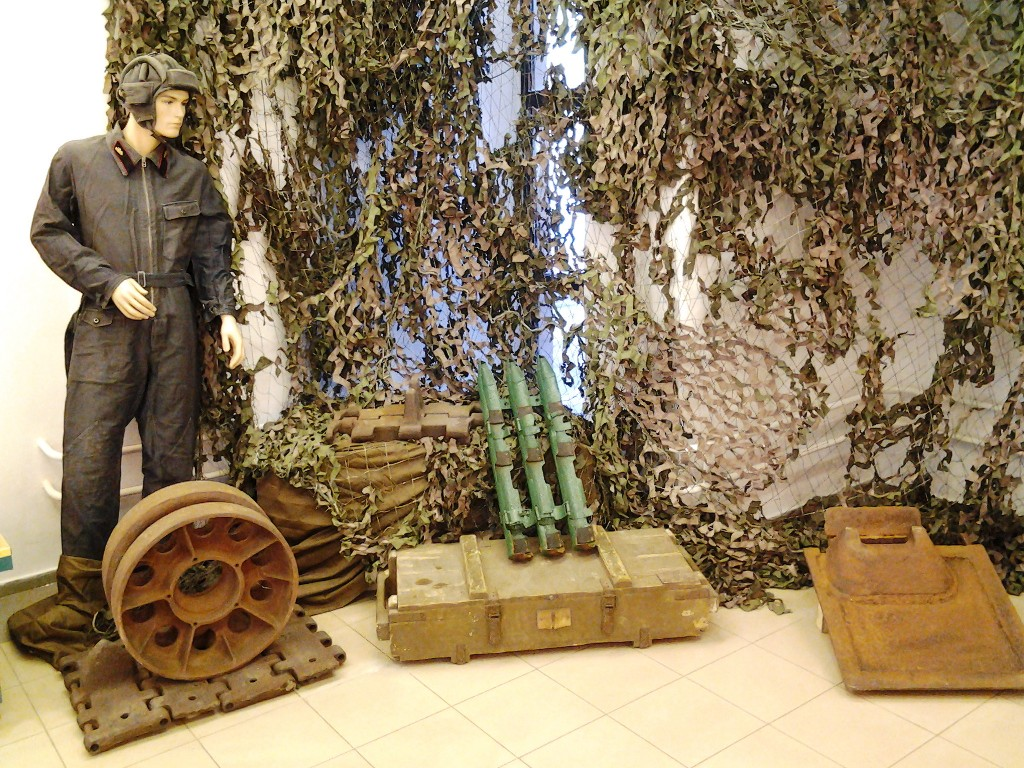               У застеклённой витрины останавливаются взрослые и дети. Теперь многие хорошо ориентируются в танках, благодаря игре белорусских разработчиков - «Мир танков»  ( World of Tanks). Год назад, установили игроки рекорд.  19 января 2014  года одновременно вышли в онлайн свыше 1 миллиона 114 тысяч пользователей. Но совершенно по-другому, рельефнее и значительнее, чем на экране монитора,  выглядят масштабные модели танков разных стран и армий.            Работы известного стендового моделиста - Николая Алеева, дают исчерпывающее представление о развитии танкостроения 30–х годов, первой половины 40-х годов. Наш земляк не только великолепный мастер-моделист бронетанковой техники, он настоящий знаток и «живая  энциклопедия»  истории танкостроения  разных стран.                     Среди бронетанковой техники прославленных «тридцатьчетвёрок» и «КВ», следует отметить  «танковый зверинец»  Германии: «тигры»,  «пантеры» в различных масштабах и окрасах. Большой интерес у зрителей  вызывает танк T-VI «Тигр», в масштабе 1 : 16, который многие вожделели  в киосках Роспечати. Но до конца довести  работу и достроить модель удалось молодому тольяттинцу - Антону Малкову.                   Особую достоверность и зрелищность выставке придают подлинные  экспонаты времён войны. Танковые траки и направляющее колесо - «ленивец», танка «Т-34» 1941 года выпускавшегося на   заводе № 112  в Горьком. Огромная редкость – люк механика водителя  «тридцатьчетверки», выпуска начала войны, сохранившийся в единичных экземплярах.                 Рядом с танковыми  траками и люком  механика-водителя - танкист в комбинезоне и танковом шлемофоне, времён Великой Отечественной войны. Выставочные модели и подлинные артефакты - дают  представление о  гигантском труде и жертвах, понесённых  фронтовиками и тружениками тыла, обеспечивших фронт всем необходимым, завоевавших тяжелейшим ратным и мирным трудом нашу Победу!                             Выставка бесплатная, работает без выходных,  с 9 до 17 часов                      Добро пожаловать в Парковый комплекс истории техники им К.Г. Сахарова                 МБУК ГОРОДСКОЙ МУЗЕЙНЫЙ КОМПЛЕКС «НАСЛЕДИЕ» (ЭКОМУЗЕЙ)(Информационный отдел ГМК «Наследие», Ватутина Виктория, тел.: 48-72-85, 48-73-03  е-mail: ecomuzeum@mail.ru)Выставка – пьеса «Тайны старого чердака» в музейном комплексе «Наследие» представляет вещи,  хорошо знакомые  с  самого детства. Многие из них ещё не стали стариной и, может быть, именно эта их пронзительная узнаваемость («как у бабушки»,  «как у мамы») делает старые, потрёпанные временем Вещи главными действующими лицами пьесы для музея и посетителей. Авторы лишь предоставляют возможность «говорить» самим Вещам…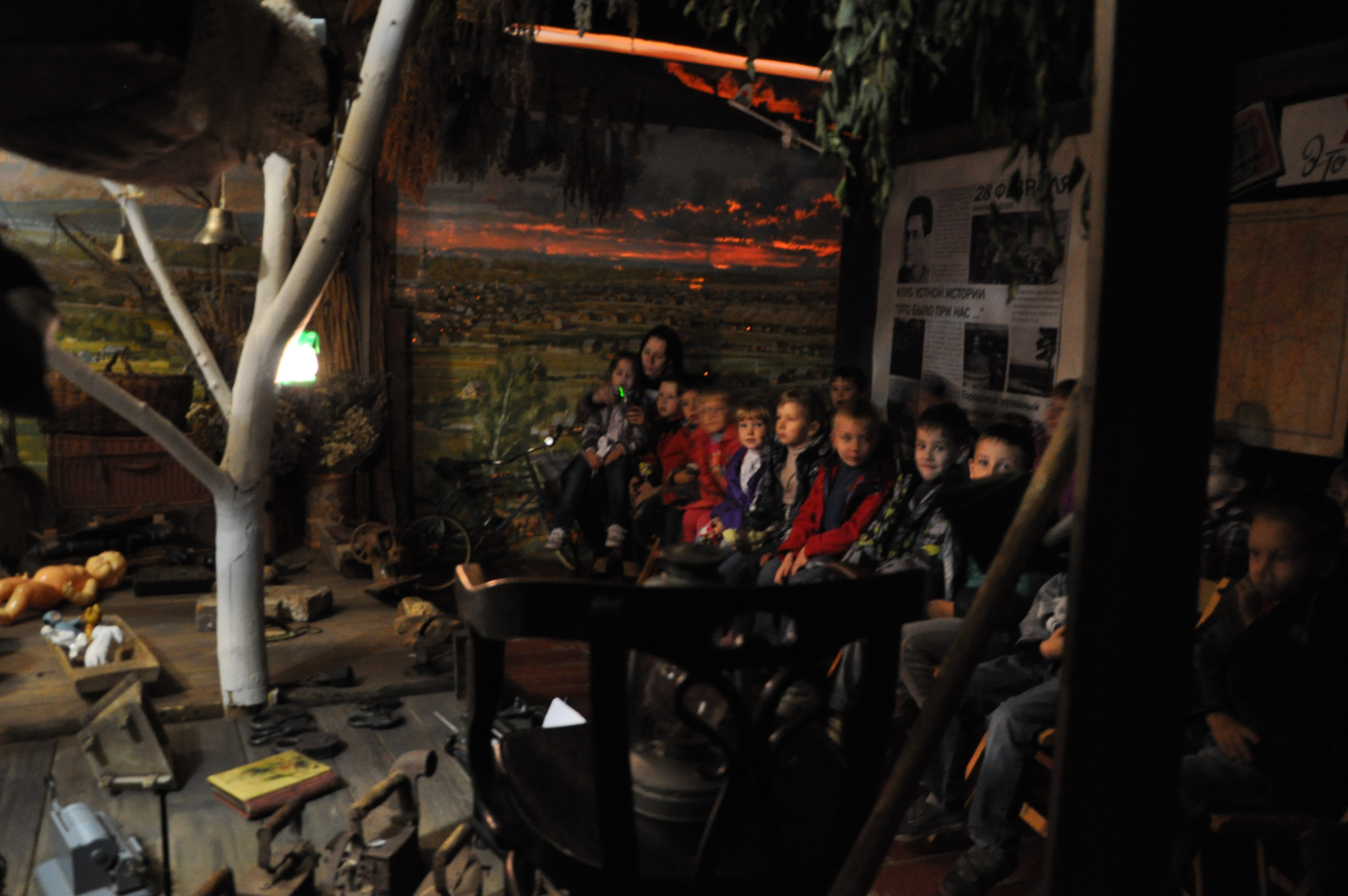 Выставка «Тайны старого чердака» отличается от классической экспозиции тем, что здесь посетителям разрешают нарушить основное правило музея – «ничего не трогать руками». Вместе с экскурсоводом Вы сможете открыть сундук с музыкальным замком, зажечь керосиновую лампу, посчитать на старых счётах…МБУК «ТОЛЬЯТТИНСКАЯ БИБЛИОТЕЧНАЯ КОРПОРАЦИЯ» (Центральная библиотека имени В.Н. Татищева, бульвар Ленина, 10, Будина Наталья Васильевна, заведующая сектором рекламы и связей с общественностью, тел: (8482) 26-32-85,  e-mail: obm@cls.tgl.ru, группа "ВКонтакте" http://http://vk.com/club_tbk_tlt)Юбилей писателя, книгиБиблиотека №17 «Диалог»(б-р Гая, 18, Ткачева Ольга Николаевна, 30-07-04)Интерактивный урок  «Автор одного шедевра» к 200–летию П.П. ЕршоваВремя проведения: 4 марта в 14 часовБиблиотека №10 «Фортуна»(ул.Железнодорожная, 21, Крючкова Татьяна Борисовна, 45-07-14)«Дорогами  Конька-Горбунка». Урок-путешествие.Время проведения: 5 марта в 12.30Знакомство с биографией писателя, чтение вслух,  разъяснения по устаревшим и фольклорным  словам,   демонстрация электронных ресурсов, аудиопрослушивание.  200 лет Ершову П. П.Библиотека №16 им.Г.К.Жукова(ул.Жукова, 32, Фаюстова Ольга Николаевна, 35-96-56)Презентация одной книги «Конек-горбунок», конкурс рисунковВремя проведения: 5 марта в 14 часовБиблиотека №20 «Эврика»(б-р Космонавтов, 7, Гришина Вера Михайловна, 30-16-13)Беседа за круглым столом  «Война и книга»Время проведения: 14 марта в 15 часовЧитатели рассказывают  о любимом литературном произведении о войне.Книги  писателей юбиляров-   Абрамова Ф.А,  Нагибина Ю.М., Германа Ю.П., посвященные ВОВБиблиотечно-сервисный центр №13(ул. Чайкиной, 71а, Архипова Наталья Олеговна, 24-24-79)«Гуляют сказки по земле Ершова» урок-портретВремя проведения: 15 марта в 14 часовВсемирный день  писателяЦентральная библиотека им.В.Н.Татищева(Б-р Ленина,10, Швецова Ольга Евгеньевна, 26-60-72)Познавательный час «Книга должна быть исполнена как соната»Время проведения: 3 марта в 14 часовИгра «Литературная мафия»,  Интеллектуальная дуэль, «Свидание с книгой вслепую», детективный квест.Библиотека №12«Веста»(ул. Коммунистическая, 63, Колбенева Мария Викторовна, 24-81-79)«Книга и молодежь – век 21» - книжное кафе в рамках недели «Молодежной книги»Время проведения: 19 марта в 13 часовКнижная инсталляция «Фестиваль жанров», рассказ о новинках юношеской литературы, издательских открытиях, показ буктрейлеров, создание инсталляции «Интеллектуальный рост». В гостях книжный магазин «Азбука»Библиотека №7 «Надежда»(б-р 50 лет Октября, 55, Тукумбетова Марина Александровна, 22-24-14)Литературный час. «Русская поэзия в музыке и красках».Время проведения: 19 марта в 14 часовПрезентация книжной выставки  «Созвучье строк», чтение стихотворений поэтов – юбиляров (Твардовского А.Т., Симонова К.М., Берргольц О.Ф.). на тему ВОВ., живой голос поэтаМеждународный женский деньБиблиотека №9 им.Ф.Наумова(п.Федоровка, ул. Ингельберга,1в, Малярова Валентина Владимировна, 97-81-87)Праздник«Быть женщиной -  великий шаг».Время проведения: 3 марта в 15 часовБиблиотека иностранной литературы №5(ул. Октября, 1, Пугачева Ирина Васильевна,31-93-22)Лирическая мозаика «История любви»Время проведения: 3 марта в 17.30Комплексное мероприятие на французском языке с целью осветить многогранность творчества авторов, использование литературно-музыкальных композиций, состоящих из фрагментов лирических произведений, исторических фактов об известных людях, чтение поэзии, кроссворды о любви.Библиотека №12«Веста»(ул. Коммунистическая, 63, Мартыненко Татьяна Викторовна, 24-81-79)«Весна. Май. Победа» - встреча с историком, краеведом по выставке.Время проведения: 4 марта в 13 часовРассказ о героях, изображенных на обелиске Площади Свободы.
Выставка «О Родине, о мужестве, о славе»Библиотека №11 «На Лесной»(ул.Лесная, 46, Уракова Ольга Борисовна, 22-61-33)Урок здоровья:   «Цена зависимости – жизнь»Время проведения: 4 марта (время уточняется)Центральная библиотека им.В.Н.Татищева(Б-р Ленина,10, Тарасова Дарья Сергеевна, 26-60-72)«Читающий четверг» «Гениальные представительницы женской прозы»Время проведения: 5 марта в 14 часовИгра «Свидание вслепую» по отгадыванию книги-сюрприза. Буктрейлер о жизни и творчестве популярных писательниц современности. Громкие чтения отрывков, обсуждения Библиотека №7 «Надежда»(б-р 50 лет Октября, 55, Тукумбетова Марина Александровна, 22-24-14)Вечер – калейдоскоп «Женщина – музыка, женщина – свет»Время проведения: 5 марта в 14 часовБиблиотечно-сервисный центр №13(ул. Чайкиной, 71а, Кузнецова Галина Викторовна, 24-24-79)«Литературная интуиция». «Девичник»Время проведения: 5 марта (время уточняется)Библиотека №11 «На Лесной»(ул.Лесная, 46, Макеева Марина Владимировна, 22-61-33)Творческий вечер: «Источник жизни, вдохновенья…»Время проведения: 6 марта (время уточняется)Центральная библиотека им.В.Н.Татищева(Б-р Ленина,10, Зиновьева Ольга Николаевна, 26-32-85)Отборочный тур VII Межрегионального молодёжного литературного турнира
«Библиотека открывает таланты»Время проведения: 20 марта в 14 часовК участию приглашаются молодые авторы от 14 до 27 лет.Главный приз - сертификат на издание книги (тираж 300 экз.)Организаторы: Самарская универсальная научная библиотека, Самарская областная писательская организацияВсемирный день поэзииБиблиотека №3 «Патриот»(ул.Макарова, 8, Свиридова Наталья Ильинична, 45-17-25)Вечер поэтического настроения «Строки, которые всегда со мной»Время проведения: 20 марта в 16 часовРассказ о празднике, знакомство с поэтами-юбилярами,  видеоряд, "Живая поэзия" — мультимедийный проект, чтение стихов вслух, приз зрительских симпатийБиблиотека №21 «Легенда»(ул.Л.Толстого, 20, Курбатова Татьяна Ивановна, 22-88-07)«Капели звонкие стихов» встреча с поэтом И.Д. РожковымВремя проведения 21 марта (время уточняется)Библиотека №18 «Фолиант»(ул. 40 лет Победы, 114, Россинская Светлана Владимировна, 30-78-00)«Сто часов счастья» - вечер поэтического настроенияВремя проведения: 24 марта в 15 часовк 100-летию со дня рождения русской поэтессы Вероники Тушновой. 
«50 минут славы» - художественное чтение стихов с участием декламатора Татьяны Сизовой.Библиотека №21 «Легенда»(ул.Л.Толстого, 20, Курбатова Татьяна Ивановна, 22-88-07)«Сто часов счастья...»   Громкое  чтениеВремя проведения: 27 мартаПопуляризация поэзии В.М. Тушновой,  к 100- летию со дня рожденияЧтение вслух с распечаткой стихов в подарок.Неделя детской и юношеской книгиБиблиотека иностранной литературы №5(ул. Октября, 1, Буцкая Ольга Олеговна,31-93-22)Территория чтения «Сказочный мир Андерсена»Время проведения: 25 марта в 17.30Параллельное чтение вслух произведений на английском и русском языках, посвященное 210 лет со дня рождения датского писателя Х.К. Андерсена. Для изучающих английский язык Юношеская библиотека №1(ул.Голосова, 20, Сычева Надежда Михайловна, 22-29-53)«С книжной полки на экран» познавательный часВремя проведения: 27 марта в 14 часовЛитературная видеовикторина по сказке «Конёк-Горбунок», рассказ о малоизвестных произведениях П. Ершова Тематические мероприятияБиблиотека №18 «Фолиант»(ул. 40 лет Победы, 114, Россинская Светлана Владимировна, 30-78-00)«Иван Анненков и Полина Гебль. Точка отсчета Сенатская площадь»- историческое расследованиеВремя проведения: 1 марта в 15 часовБиблиотека №14 им.А.В. Луначарского(ул. Луначарского, 1, Альшевская Ольга Николаевна, 33-25-44)Краеведческий час: «Тольятти – мой город родной»Время проведения: 2 марта в 14 часовВиртуальное путешествие: «Памятные места города Тольятти», просмотр отрывков документального фильма «О Тольятти», Чтение стихов тольяттинских авторовВо всех библиотеках(Зиновьева Ольга Николаевна, 26-32-85)Конкурс эссе «Твой символ Победы»Время проведения: 2-31 мартаУчастник в возрасте от 12 лет пишет эссе на тему (символ может быть любой: событие, человек, место в городе и т.д.)Библиотека №18 «Фолиант»(ул. 40 лет Победы, 114, Россинская Светлана Владимировна, 30-78-00)Микеланджело: времени власть побеждая» - Арт-встреча Время проведения: 3 марта в 15 часовК 540-летию со дня рождения гения эпохи Возрождения с участием тольяттинского художника Владимира Маркова и знатока искусства Галины Белозеровой.Библиотека №12«Веста»(ул. Коммунистическая, 63, Колбенева Мария Викторовна, 24-81-79)«Я служить – должен!» - курсы для новобранцевВремя проведения: 11 марта в 13 часовВ программе: рассказ об истории армии, как государственного института, инсценировка «Один день из жизни новобранца», встреча с представителем военкомата.Библиотека №2 «Истоки»(ул.Горького, 42, Карпасова Лилия Владимировна,22-13-10)Час информации «Организованное волонтерство»Время проведения: 11 марта в 14 часовРассказ о существующих волонтерских объединениях и инициативах («Банк времени», «Старость в радость», добровольные народные дружины, пожарные команды, экологические акции, акции по благоустройству и т.п.)Центральная библиотека им.В.Н.Татищева(Б-р Ленина,10, Ткаченко Виктория Викторовна, 26-03-81)Библиотека №2 «Истоки»(ул.Горького, 42, Калачева Вера Никоалевна,22-13-10)Библиотека №3 «Патриот»(ул.Макарова, 8, Свиридова Наталья Ильинична, 45-17-25)Библиотечно-сервисный центр №13(ул. Чайкиной, 71а, Нарица Елена Владимировна, 24-25-60)Библиотека №14 им.А.В. Луначарского(ул. Луначарского, 1, Альшевская Ольга Николаевна, 33-25-44)День правового информирования «Знай свои права»Время проведения: 12 марта в 14 часовВ рамках Всемирного дня защиты прав потребителей проводится встреча со специалистами Роспотребнадзора с трансляцией в online-режиме во все общественных центрах доступа к государственной и муниципальной информации Тольяттинской библиотечной корпорацииБиблиотека №14 им.А.В. Луначарского(ул. Луначарского, 1, Савкина Нина Николаевна, 33-25-44)Час интересных сообщений: «Прыжок в космос»  Время проведения: 16 марта в 14 часовВидеолекция о А.Леонове; просмотр отрывков документального фильма «Прыжок в космос», видеороликов «Космонавт А.Леонов», «Шаг во вселенную»; обсуждение Библиотека №12«Веста»(ул. Коммунистическая, 63, Колбенева Мария Викторовна, 24-81-79)«Ставрополь в годы ВОВ» - встреча с историком-краеведом Лобановой Н.Г.Время проведения: 17 марта в 13 часовРассказ о Центре подготовки военных переводчиков Юношеская библиотека №1(ул.Голосова, 20, Бондарь Любовь Ивановна, 22-29-53)«Ваш выход, эколог!» Встреча с интересным человекомВремя проведения: 18 марта в 14 часовВстреча с изобретателем В. Кардановским, членом Социально-экологического союза. В рамках деятельности общества «Родник»Библиотека иностранной литературы №5(ул. Октября, 1, Буцкая Ольга Олеговна,31-93-22)Литературный гид «Путеводитель по современной зарубежной литературе»Время проведения: 18 марта в 17.30Знакомство с творчеством современных авторов Библиотека №10 «Фортуна»(ул.Железнодорожная, 21, Руднева Ирина Юрьевна, 45-07-14)«Раскроем бережно страницы». Литературный калейдоскоп Время проведения: 19 марта в 12.30Библиотека искусств №8(ул.Жилина,44, Николаева Татьяна Николаевна, 48-37-05)Подведение итогов  Пятого Городского фотоконкурса «Магия полутонов»Время проведения: 20 марта в 18 часовБиблиотека искусств №8(ул.Жилина,44, Николаева Татьяна Николаевна, 48-37-05)Презентация выставки детского рисунка «Мои герои» Время проведения: 23 марта (время уточняется)Рисунок любимого произведения, любимого героя чтение отрывков из книг, проиллюстрированных выставкой; на выставке представлены рисунки  учащихся СОШ МБУ №10, 5 классБиблиотека №12«Веста»(ул. Коммунистическая, 63, Гусева Елена Александровна, 24-81-79)«У подмостков театра» - встреча с интересным человеком – актером МДТВремя проведения: 25 марта в 13 часовИстория МДТ (Молодежного драматического театра), встреча с актером театра, этюды и розыгрыши.  Центральная библиотека им.В.Н.Татищева(Б-р Ленина,10, Мальцева Наталья Александровна, 26-44-35)Спортивный марафон «Королевство акробатики»Время проведения: 25 марта в 15 часовПрограмма с участием председателя совета ветеранов спорта Самарской области С.А.Кондратьева, заслуженного тренера СССР В. Гройсмана, чемпионки мира по акробатике Н.Маслобойщиковой.Библиотечно-сервисный центр №13(ул. Чайкиной, 71а, Нарица Елена Владимировна, 24-24-79)Урок права «С законом на Вы!»Время проведения: 26 марта в 14 часовВидеоигра «Твои права и обязанности» правовая викторина  «Ты имеешь право!»Библиотека №15 «Берегиня»(п. Поволжский ул. 60 лет СССР,17, Пахомова Вера Александровна, 41-07-74)Познавательно – игровая программа «Саквояж с чудесами» Время проведения:  27 марта (время уточняется)История театра, конкурсы, театр – экспромт, где юные актёры экспромтом разыгрывают сценку ВыставкиБиблиотека №12«Веста»(ул. Коммунистическая, 63, Колбенева Мария Викторовна, 24-81-79)до 10 марта Книжная выставка «Великий и могучий» Юношеская библиотека №1(ул. Голосова, 20, Сычева Надежда Михайловна, 22-29-53)до 10 марта «Береги себя!» семинар-тренингБиблиотека искусств №8(ул.Жилина,44, Николаева Татьяна Николаевна, 48-37-05)до 14 марта фотовыставка  V Городского фотоконкурса «Магия полутонов»Библиотечно-сервисный центр №13(ул. Чайкиной, 71а, Архипова Наталья Олеговна, 24-24-79)до 15 марта выставка детских художественных рисунков и фоторабот «Мой солнечный город»Юношеская библиотека №1(ул.Голосова, 20, Бондарь Любовь Ивановна, 22-29-53)до 15 марта «Какие фразы «самые крылатые»? Конкурс афоризмов.К 155-летию А.П. Чехова. Размещение крылатых выражений из произведений Чехова на книжной выставке, награждение читателя, который нашёл наибольшее количество афоризмовБиблиотека искусств №8(ул.Жилина,44, Ващенко Надежда  Николаевна, 48-37-05)до 20 апреля выставка «Дамское рукоделие»Клуб «Рукодельница» представляет 100 работ по различным видам рукоделия, экскурсии с организованной аудиториейМБУК «БИБЛИОТЕКА АВТОГРАДА»(Центральный офис, ул. Юбилейная, 8, здание МАУ ДКИТ, редактор библиотеки В. Бакланова, 35-51-29)Молодежный центр развития "BIBL"Центральный офис (ул. Юбилейная, 8), 35-60-11Среда, пятница с 18.00 до 21.00 Творческие молодежные клубы: организация интеллектуального развития и отдыха молодых людейЛитературная гостинаяЦентральный офис (ул. Юбилейная, 8), 35-95-75, Александра Владимировна КишкурноВремя проведения: 1 марта в 14.00"На пороге весны" - творческий вечер поэтессы Тамары Жиганковой, презентация новой книги её стиховВремя проведения: 22 марта в 14.00"Самарская Лука - жемчужина Земли". Краеведческий литературно-музыкальный вечер с участием тольяттинских поэтов, музыкантов, а также историков-краеведов проводит эколог-краевед Ефименко Любовь Михайловна из центра "Диалог". Подготовлена большая видеопрезентация уникальных фотографий, иллюстраций народных сказаний, легенд. Время проведения: 29 марта в 14.00Вечер фортепианной музыки "Времена года: весна" с участием пианиста-композитора Олега Карикина и его друзей - тольяттинских поэтов, музыкантов, исполнителей. Зал отраслевой литературы Центральный офис (ул. Юбилейная, 8), 35-60-11, Наталья Владимировна БелянкинаВремя проведения: с 12 марта"Дар ученичества" книжная выставка ко Дню православной книги (14 марта)Время проведения: с 17 марта"Долгий путь к Победе. День победы в Ржевской битве" книжная выставкаПамятные и ключевые события Великой Отечественной войны - 31марта: победа в Ржевской битвеЗал литературы по искусству Центральный офис (ул. Юбилейная, 8), 35-75-49, Ольга Владимировна БеляеваВремя проведения: с 2 марта"Женщина. Город. Весна" художественная выставка Владимира АнтипинаВремя проведения: с 2 мартапроект "Ателье искусств""Мамы делают книги" творческая мастерская по созданию рукодельных книжек для малышейВремя проведения: с 25 марта"Музыка русского пейзажа" книжная выставка Зал иностранной литературыЦентральный офис (ул. Юбилейная, 8), 35-69-03Время проведения: 1 марта в 12.00 и 14.0022 марта в 12.00 и 14.00Sunday clubПознавательно-игровой клуб английского языкаВремя проведения: с 2 марта"Париж глазами писателей" книжная выставка из цикла "Литературный глобус"    Вы увидите уголки Парижа глазами тех, кто писал о нем. Не обязательно ехать в Париж - достаточно прочитать книги Золя, Бальзака, Пруста и попытаться разгадать секрет необыкновенной притягательности этого города! Книги на русском и французском языках.Время проведения: 10 марта в 18.30Французский клуб общенияВечер французского кино: драматическая комедия "Покажите язык, мадмуазель"(Tirez la langue, mademoiselle), 2013г.  Режиссер - Аксель Ропер (на французском языке с русскими субтитрами)Зал художественной литературыЦентральный офис (ул. Юбилейная, 8), 35-93-59, Оксана Анатольевна СкатковаВремя проведения: с 10 марта"Вера Панова. Жизнь не по лжи" книжная выставка к 110-летию со дня рождения автора из цикла "Открываем заново" - это рассказ о русских и советских писателях, которые были известны и знамениты, а сейчас о них мало кто знает. Многих из них вы откроете для себя по-новому.Время проведения:  29 марта в 13.00"Разговор о книгах" час общенияБиблиотеки в городеБиблиотека № 1Б-р Буденного, д. 3, 35-11-19, Фаина Николаевна ЗахароваВремя проведения: с 1 марта часы общения для школьников (по заявкам)" У нас в гостях поэты""Всемирный день чтения"Время проведения: с 1 марта"Кто сказал Мяу?" книжная выставка для детей и взрослых о добрых, но гордых, котах и кошках.Время проведения: с 5 марта"Мимозы для любимой" книжная выставка к Международному женскому днюВремя проведения: с 16 февраляБиблиотека № 9ул. Революционная, д. 3 (комплексное общежитие №1), 37-13-32, Ирина Владимировна МихайловаВремя проведения: 7 марта в 15.00"Люблю тебя сейчас" литературно-музыкальный вечерВремя проведения: с 16 марта"Такие разные поэты!" книжная выставкаК всемирному дню поэзии: Е. Боратынский, А. Блок, С. Есенин, С. Черный, А. Белый, В. ХлебниковВремя проведения: 23 марта"Дети на войне" чтенияК Неделе детской и юношеской книги и 70-летию ПобедыВремя проведения: 25 марта"Маленький принц" чтенияВ рамках Всемирного дня чтения вслух и "Большого чтения в Тольятти"Время проведения: 26 марта"Знаете ли Вы Андерсена?" беседа для школьниковБиблиотека № 10ул. Революционная, д. 11/33 (комплексное общежитие №3), 37-15-96,Надежда Николаевна МолчановаВремя проведения: с 15 марта"Все мы родом из детства" книжная выставка к Неделе детской книгиВремя проведения: 24 марта в 11.00"По свету за сказками" час общения	Знакомство с некоторыми фактами биографии  сказочника Ганса Кристиана АндерсенаВремя проведения: 26 марта в 11.00"Мне было даровано счастье" вечер-портрет к 85-летию со дня рождения незрячего поэта и педагога М.И. Суворова. Совместно с Автозаводской местной организацией Всероссийского общества слепыхБиблиотека № 11ул. Революционная, д. 7 (комплексное общежитие №2), 37-24-52,Яна Юрьевна ЕрофееваВремя проведения: с 2 марта"Путешествие по сказкам Ершова" книжная выставка к Неделе детской и юношеской  книги, к 200-летию П.П. Ершова (1815-1869)Время проведения: с 10 марта"День поэзии" книжная выставкаВремя проведения: 15  марта в 16.00БЕЛЬКАНТОКлуб любителей оперного пенияВремя проведения: с 16 мартаКнижная выставка "Великие битвы Великой Отечественной Войны"Библиотеки на заводеБиблиотека №3                                                                                                                            Сборочно-кузовное производство (СКП)Южная сторона, каб.414                                                  Время проведения: с 2 марта                                                                                                       "Верю в будущее ВАЗа" книжная выставка к 100-летию В.ПоляковаВремя проведения: с 2 марта                                                                                                                     "Война впечатана в страницы" книжная выставка                                                                                         На выставке представлена историческая художественная проза и поэзия о войне, а также интервью-анкета "Война и книга"                                                                                                             Библиотека №5                                                                                                                                     Головной центр запасных частей (ГЦЗЧ), этаж 2Время проведения: с 2 марта"Золотая книжная полка Тольятти" книжная выставка по произведениям местных авторов + фотовикторинаБиблиотека № 7
Прессовое производство (ПрП)Центральный вход, 2 этаж, кабинет 225, тел. 73-98-17Время проведения: с 2 марта"Кто лучше женщины расскажет про любовь" книжная выставка к Международному женскому днюБиблиотека № 12
Время проведения: с 2 марта"Первый Генеральный" книжная выставка к 100-летию В.ПоляковаВремя проведения: с 11 марта"ProЖизнь: Портрет семьи в интерьере времени" книжная выставкаБиблиотека № 14
 Энергетическое производствоВремя проведения: с 2 марта"Великие истории любви" книжная выставкаИгра-ассоциация "Загадки любви"Библиотека № 16
Время проведения: с 2 марта"Его пример - другим наука" книжная выставка к 100-летию В.ПоляковаВремя проведения: с 10 марта"Вам, интеллектуалы" книжная выставкаВремя проведения: с 20 марта"Сто часов счастья Вероники Тушновой" книжная выставка к 100-летию со дня рождения	МБУК «ОБЪЕДИНЕНИЕ ДЕТСКИХ БИБЛИОТЕК»        (ул. М. Горького, д. 42, Бударина Ольга Александровна, тел.: 777-395, почта: odb.obmi@yandex.ru; ВКонтакте: vk.com/odb_tol)МБОУ ДОД ДЕТСКАЯ ШКОЛА ИСКУССТВ имени Г.В. СВИРИДОВА(445044, ул. Автостроителей, д.26, т: 30-94-16,30-94-14,artschool2edu@yandex.ru)6 марта  в 17.00в концертном зале школы планируется проведениетрадиционного концерта преподавателей «Весеннее настроение».НАШИ ПАРТНЕРЫТЕАТР КУКОЛ И МАСОК «БУРАТИНО»( ДДЮТ, пр.Ст.Разина 99,  тел:34-51-25, сайт театра:   buratinotlt.my1.ru)
1 марта       12.00       С.Коган   «КРАСНАЯ ШАПОЧКА» 14 марта    17.00        Х.Андерсен  «РУСАЛОЧКА» 15 марта    12.00        Х.Андерсен  «РУСАЛОЧКА» 28 марта     17.00       ПРЕМЬЕРА!    Х.Андерсен «СНЕГОВИК»   29 марта     12.00       ПРЕМЬЕРА!    Х.Андерсен «СНЕГОВИК»  КУЛЬТУРНЫЙ ЦЕНТР «ПЕРСОНА»(Ул. Баныкина, 13. Тел. 40 – 16 – 60)5 марта Вечер фортепианной музыки. Лауреат  международных  конкурсов, преподаватель Московской государственной консерватории Яков КАЦНЕЛЬСОН. В концерте принимает участие Константин ЛЫКОВ. В программе: Бах, Шопен, РавельВремя проведения: 18.30 ч19 марта Вечер гитарной музыки. Играют учащиеся и студенты Тольяттинской консерватории (класс профессора Г.Э. Эстулина и доцента Г.А. Шульговской) Виталий ВАНЬКОВ, Даниил МАТЫГИН. В концерте принимает участие ансамбль гитарной музыки.В программе: Бах, Бизе, М. де Фалья, Сор, Таррега, Альбенис,  Дьенс, Барриос, Турина, Пьяццолла, Цинцадзе, Руднев, Баев, ЧапковскийВремя проведения: 18.30 чВозможны изменения в программе. Вход свободный.ДОМ РЕРИХОВ Г. ТОЛЬЯТТИ(Степана Разина, 40, т.34-16-03)«Путь красоты духа». Актуальные вопросы гуманной педагогикиВремя проведения: 3 марта вторник в 18.00Ярулина В.С праздником! С днем 8 Марта! «Ты – женщина, и этим ты права…»Время проведения: 6 марта, вторник в 18.30Богданов А.« Школа родительской любви» проводит психологические мероприятия Время проведения: 10, 17 марта вторник в 18.30В программе: тренинги, обсужденияПетрова Л. П. - психолог, член Ассоциации психологов и психотерапевтов ( справки по телефону: 31 17 93, сот. 89372172775)«Завещано Сибири»Время проведения: 13 марта вторник в 18.30По картинам Николая и Святослава Рерихов из Новосибирского художественного музеяТрофимова Е.Музей одной картины «Гонец» Н.К.РерихВремя проведения: 20 марта пятница в 18.30 Петрова Л.Благотворительная акция «Художники Тольятти – детям города!»День НадеждыВремя проведения: 21 марта суббота с11-00 до 19-00 чВыставка - продажаДень Учителя Время проведения: 24 марта вторник в 18.30По страницам дневника Н.К. Рериха Время проведения: 27 марта пятница, в 18-30Захарова Л.Благотворительная акция «Художники Тольятти – детям города!»Поддержи АришуВремя проведения: 28марта суббота с 11.00-19.00(Выставка продажа) Благотворительная акция «Сокровищница Добра» День Надежды28 февраля суббота, с 11-00 до 19-00 чВ программе:Открытие художественной выставки 11.00Благотворительная ярмарка с 11.00 – 19.00Мастер классы:11.00 – 1200 Китайская живопись У-син - Елена Семенова12.05 - 13.05 Визаж «Стань заметной»- Наталья Каянова13.10 – 14.10 «Косочные истории» - игрушки Елены Костылевой14.15 – 15.15 Цветы из нежных тканей – Ольга Зарубина15.20 – 16.20 Серьги в технике микромакроме - Катерина Точка16.25 – 17.25 Обережная куколка Вепсская – Ирина Федощук18.00 – 19.00 Благотворительный концерт «До встречи - Зимушка»80% выручки с мастер классов пойдет на лечение Нади. (Предварительная запись по телефону 89093449105, https://vk.com/event8660496 )Тольяттинский клуб “Любителей туризма и путешествий”Время проведения: 4,11,18,25 марта с 18.00 - 20.00Сергеев А.Музыкальный клуб “Гармония”1,8,15,22,29 марта с 17.00 – 20.00Вокальные и гитарные вечера, встречи с исполнителями авторской песни Руководительдепартамента культуры						Н.В. БулюкинаЕвтушевская О.Н.543 3731 мартавоскресенье18-00«ХАОС. Женщины на грани…»                               18+                                     комедия При участии рок-группы  «Сидней»М.Мюллюахо4 марта среда19-00«Визит дамы»                                                               16+трагикомедия в двух действияхФ.Дюрренматт5 марта четверг19-00«Скамейка»                                                                   16+комедия в одном действииА.Гельман6 марта пятница19-00«Сон в летнюю ночь»                                                 16+комедия в двух действиях В.Шекспир7 марта суббота18-00 «Чисто семейное дело»                                              16+комедия в 2-х действияхР.Куни8 марта воскресенье21 марта суббота18-0018-00«Три супруги совершенства»                                    16+музыкальная комедияА.Касона11 марта среда19-00«Чайка»                                                                         16+комедия в двух действияхА.Чехов14 марта суббота18-00 VIP проект «Театр для театра»«О чем НЕ говорят мушкетеры»                              18+авантюрное приключениеА.Дюма15 марта воскресенье18-00«Браво,  Лауренсия!»                                                  16+комедия в двух действиях с эпилогомСпектакль создан при поддержке РОТАРИ-КЛУБ ТольяттиН.Птушкина19 марта четверг19-00«Когда закончилась война»                                         16+драмаМ.Фриш20 пятница19-00«Жозефина и Наполеон»                                            16+версия в 2-х актахИ.Губач22 марта воскресенье18-00«Священные чудовища»                                            16+импровизация на тему любви в 2-х действияхЖ.Кокто26 марта четверг19-00«Шинель»                                                                      12+фантазия по одноименной повестиН.Гоголь29 марта воскресенье17-00 18-0019-00Выставка «Шедевры Волжской картинной галереи»Творческая встреча с актером  театра и кино Вениамином СмеховымПРЕМЬЕРА!«Пять вечеров»                                                            16+мелодрама в 2-х действияхСпектакль создан при поддержке АО «ГЛОБЭКСБАНК»А. Володин15 марта воскресенье12-00Для вас, дети!  «Снегурушка»                                                               0+музыкальная сказкаМ.Бартенев1 мартавоскресенье12-00«Приключения непослушного мышонка»     3+по произведениям С.Я. Маршака "Сказка о глупом мышонке" и "Сказка об умном мышонке"1 мартавоскресенье17-00«Страсти по Насте» М. Бартенев, А. Усачев   5+весенняя петрушка6 мартапятница19-00«Лейтенант с острова Инишмор»   Мартин МакДонах   18+     Премьера!!!черная комедия на фоне заката7 марта суббота12-00«Проделки Карлсона» Г. Матюшкова               3+игровое шоу (фойе)7 марта суббота18-00«Лейтенант с острова Инишмор»   Мартин МакДонах   18+     Премьера!!!черная комедия на фоне заката8 марта воскресенье12-00«Теремок» М. Лактюхова                                                3+спектакль-игра по мотивам русской народной сказки (фойе)8 марта воскресенье18-00«Дикарь» А. Касона                                              14+интриги, страсти и весна (с 2-мя антрактами)12 марта четверг19-00«Мишель» В. Азерников         16+комедия в 2-х действиях13 марта пятница19-00«Тектоника чувств» Э.-Э. Шмитт       16+история любви в 2-х действиях14 марта суббота12-00«Огненные приключения»  И.Ковалева                                    5+Зажигательное шоу (фойе)14 марта суббота18-00«Плачу вперед» Н. Птушкина.  16+лирическая комедия в 2-х действиях15 марта воскресенье12-00«Вредный спектакль» Г. Остер                                         5+для детей всех возрастов и их родителей.15 марта воскресенье17-00«Считаю до 5»   М.Бартенев                         5+музыкальная сказка о невероятном происшествии на лесной дискотеке15 марта воскресенье19-00«На вечернем сеансе» В. Щелканов     14+Спектакль-концерт, посвященный памяти А.МироноваОткрытие театральной неделиОткрытие театральной неделиОткрытие театральной недели19 марта четверг19-00«Рассказы»                                                 14+театральный  урок  по рассказам А.П.Чехова20 пятница19-00«Разбивая стекло» В. Леванов                                                 16+спектакль-акция против наркомании по мотивам Р. Причард «Дворовая девчонка»21 марта суббота12-00«Аленький цветочек» И. Карнаухова, Л. Браусевич      5+сказка странствий, чудес, превращений21 марта суббота18-00«Любовь по-итальянски» («Цилиндр») Э. Де Филиппо     16+авантюрная история в 2-х действии22 марта воскресеньеДетский день!Детский день!22 марта воскресенье12-00«Трубадур и Принцесса» С. Раззум                     5+музыкальное представление22 марта воскресенье17-00«У ковчега в восемь» Ульрих Хуб   5+ироническая притча22 марта воскресенье19-00«Рассказы»                                                 12+театральный  урок  по рассказам А.П.Чехова25 марта среда19-00«Шкаф» В. Леванов  16 +мистическая реальность26 марта четверг19-00«Чудеса пренебрежения» Лопе де Вега   14+авантюрная комедия в двух действиях27 марта пятницаДень театра!День театра!27 марта пятница19-00«Укрощение строптивой» В. Шекспир                  14+Комедия в двух действиях28 марта суббота12-00«Проделки Карлсона» Г. Матюшкова               3+игровое шоу (фойе)28 марта суббота18-00«Лейтенант с острова Инишмор» Мартин МакДонах   18+   Премьера!!!черная комедия на фоне заката29 марта воскресеньеДетский день!Детский день!29 марта воскресенье12-00«Незабудка»  Е. Соловьева     5+                                 Премьера!!!детская сказка29 марта воскресенье17-00«Незабудка»  Е. Соловьева     5+                                  Премьера!!!детская сказка1  мартавоскресенье«Петушок и подсолнух»К.Мешков 3+10.3012.306   марта  пятница«Кошкин дом»С.Маршак  5+17.007  мартасуббота«Кошкин дом»С.Маршак  5+10.3012.308  мартавоскресенье«Мышонок-озорник»С.Маршак 3+10.3012.3014   мартасуббота«Солнышко и снежные человечки» В.Куприн 3+10.3012.3015   мартавоскресенье«Солнышко и снежные человечки» В.Куприн 3+10.3012.3021  мартасубботаНеделя "Театр - детям и юношеству"10.3012.30«Иван Царевич и Серый волк»В.Маслов 5+16.00Театрализованное представление посвященное "Дню кукольника"Жуча»А. Вученович 3+10.3012.3022  мартавоскресенье«Серебряное копытце»Я.Дрейлих 5+(по мотивам сказа П.Бажова)10.3012.3028  мартасубботаПремьера«Машенька и медведь» В. Швембергер 3+10.3012.3029  мартавоскресеньеПремьера«Машенька и медведь» В. Швембергер 3+1 мартавоскресенье 16.00150 -200 р.К 70-летию Победы!Эх, путь-дорожка фронтовая! Светлана Терентьева сопраноВиолетта Пенькова сопраноСветлана Денюшина сопрано Мария Кириллова, Игорь Супрунов художественное слово Русский оркестр филармонииДирижер — Василий КормишинВ программе — песни военных лет и советского кино. Неувядаемое обаяние, теплота интонаций и несокрушимый оптимизм – такими чудесными свойствами обладают эти всеми любимые мелодии!5 мартачетверг16.00
150рАбонемент №19 «Литературные четверги» К 125-летию со дня рождения Б.Пастернака Литературно-музыкальный очерк о творчестве поэта и писателя «Каждое слово — мелодия»Мария Кириллова художественное словоНаталья Селяткина фортепианоНеизменная преданность роялю — это воспоминания детства с домашними концертами, с игрой Скрябина, это собственное музыкальное творчество и страсть к импровизации. Фантазия автора подбирает ключи к музыкальному содержанию выдающихся произведений Шопена, Вагнера, Чайковского, Брамса, Листа.7 мартасуббота 18.00 400-500р.vip-750р.Абонемент №4 «Классика на бис» Для вас, любимые! От оперы до эстрады Фонд «Таланты мира» под руководством Давида Гвинианидзе представляет:Гала-концерт звезд оперного олимпаАндрей Бреус баритонОксана Лесничая сопраноЮрий Зальцман бас-баритон Симфонический оркестр филармонии Дирижер — заслуженный артист РФ Алексей Воронцов.Этот концерт – новый взгляд на оперу и эстраду как на часть драматического искусства и одновременно - продолжение традиций прекрасных исполнителей, таких как Сергей Лемешев, Георг Отс, Муслим Магомаев, Юрий Гуляев, Лучано Паваротти, Пласидо Доминго, Андреа Бочелли, которые исполняли наряду с классическим вокальным оперным репертуаром самые популярные эстрадные песни. Все исполненное ими было одинаково виртуозно, талантливо и изыскано.В программе — сольные и ансамблевые (дуэты, трио) произведения всех жанров вокальной музыки (опера, оперетта, мюзикл, романс, неаполитанские и народные песни), популярные мелодии из кинофильмов, хиты и шлягеры ретро- и современной эстрады. В программе: Ж. Бизе, П.Чайковский, И. Кальман, И. Штраус, Ф.Легар, А. Бабаджанян, А. Пахмутова.13 мартапятница19.00300-500р.Абонемент №13 «World Music»Кармина Бурана (Codex Buranus) Ансамбль средневековой музыки «Flos Florum» В основе новой концертной программы ансамбля «Флос Флорум» — песни германских вагантов, средневековых странствующих поэтов, объединенные в знаменитый песенный сборник в XIII веке. Театрализованное действо на сцене воссоздаст атмосферу праздничного веселья в Европе раннего средневековья. Зажигательные ритмы, средневековые танцы, народные песни — «Кармина Бурана» от «Флос Флорум» станет подлинным «окном в Средневековье».21 мартасуббота18.00150-350р.Внимание! Замена исполнителейПроект «Музыкальная сборная России» Санкт-Петербургский Дом музыки представляет Абонемент №5 «Солист + оркестр»лауреаты международных конкурсовТамара Куделич фортепианоРодион Шемереко фортепиано Солисты филармонии: Сергей Чеботаренко труба Владислав Новиков гобой Дмитрий Дверницкий фаготСимфонический оркестр филармонииДирижер — заслуженный артист РФ Алексей ВоронцовВ программе: И.С.Бах. Прелюдия и фуга До-диез мажор, Ф.Шопен. Этюд №5 Соль-бемоль мажор, Ф.Шуберт. Фантазия «Скиталец», Л. Бетховен. Соната №22 Фа мажор, С.Прокофьев. Концерт №1 для фортепиано с оркестром, Д. Габриэли. Соната для трубы и струнного оркестра, Э. Морриконе. «Гобой Габриэля» для гобоя с оркестром (из к/ф «Миссия»), К.Вебер. Концерт для фагота с оркестром, 2-я часть.22 мартавоскресенье18.00200-500р.Замена исполнителей.Абонемент №12 «Страстные гитары» Четыре гитары — одна душа!   Гитарный квартет имени Фраучи МоскваДмитрий МуринСергей Урюпин Евгений НомеровскийДмитрий ТатаркинВ программе — Л. Боккерини. «Интродукция и Фанданго», А.Марчелло. Концерт (в 3-х частях), Л. Бетховен. Увертюра «Egmont», Дж. Россини. Увертюра к опере «Сорока-воровка». М.де Фалья. «Танец огня» из балета «Любовь-волшебница», С. Ассад. «Uarekena», А. Пьяццолла. «Invierno porteno», А. Пьяццолла. «Primavera portena», Ж. Бизе - У.Каненгайзер. «Кармен-сюита» (в 6 частях)27 мартапятница19.00200-400р.Абонемент №6 «Душа России»Очарованье струн певучих! Лауреаты всероссийских и международных конкурсовИван Кузнецов балалайка Екатерина Мочалова домра / МоскваРусский оркестр филармонииДирижер — Василий КормишинВ программе — П.Алябьев-А.Вьетан. «Соловей», П.Сарасате. Цыганские напевы, Е.Цимбалист. Фантазия на темы из оперы «Золотой петушок», А.Цыганков. «Славянский концерт», 1ч., К.Муньер. «Испанское каприччио», А.Цыганков. «Американский сувенир», А.Цыганков. Концерт-симфония для балалайки и оркестра. Е.Подгайц. Сюита «Причуды», И. Фролов. Фантазия на темы из оперы Дж.Гершвина «Порги и Бесс», А. Цыганков. «Частушки», «Перевоз Дуня держала», Е. Дербенко. Монолог и Скерцо.28 мартаcуббота14.00ДМШ №4150р.Абонемент №1, 1А «Классика — детям» «Знай наших!»Играют юные дарования Тольятти Симфонический оркестр филармонииДирижер — заслуженный артист РФ Алексей Воронцов28 марта суббота18.00 250-400р. vip-700р.Вечер органной музыки Заслуженный артист Республики Башкортостан Владислав Муртазин органАвторский проект «Мобильный органный зал» с использованием уникального электронного органа «Хауптверк» В программе: И.С.Бах. Хоральные прелюдии Соль мажор, соль минор, ля минор, фа минор (из к/ф «Солярис»), Фантазия Соль мажор, Ариозо Соль мажор, Ария из сюиты Ре мажор, Токката и фуга ре минор, Ф. Лист. Прелюдия и фуга на тему BACH, С. Франк. Прелюдия, фуга и вариация, Л. Боэльманн. Сюита в готическом стиле29 мартавоскресенье14.00филармония150р.Абонемент №1, 1А «Классика — детям»«Знай наших!»Играют юные дарования Тольятти Симфонический оркестр филармонииДирижер — заслуженный артист РФ Алексей Воронцов29 мартавоскресенье16.00 150р.«Любовь останется»Светлана Терентьева сопраноСветлана Денюшина сопраноНаталья Селяткина фортепианоМария Кириллова, Игорь Супрунов художественное словоВ программе — камерно-вокальные циклы М. Ипполитова-Иванова, В. Гаврилина, И. Манукян30 мартапонедельник19.00400-700р.vip-1000р.Абонемент №10 «Шоколадный джаз»Джаз из СШАПри поддержке посольства США в РоссииВ рамках российского тура – звёзды мирового джаза! обладатель премии Грэмми Билл Эванс саксофон/ клавиши/ вокал и группа «СоулГрасс» (SoulGrass)Mурали Кориэлл гитара/ вокалМитч Штайн гитара, вокалДжоэл Розенблат ударныеДейв Aндерсон бас Билл Эванс Бэнд – это квинтэссенция американской музыки. Его стиль – фанк, рок, ритм и блюз. В возрасте 22 лет Билл Эванс вошел в состав ансамбля Майлза Дэвиса и группы Джона Маклафлина «The Mahavishnu Orchestra». Здесь он получил первое признание, став правой рукой Майлза и солистом в альбомах «The Man With The Horn» (1981), «We Want Miles» (1982, премия «Грэмми»), «Star People» (1983) и «Decoy» (1984). Оставив в 1984 году коллектив великого трубача, Билл присоединился к легендарному проекту Джона Маклафлина «The Mahavishnu Orchestra». После этого музыкант сотрудничал с самыми яркими звездами джаз-сцены. В его списке числятся мировые гастроли с Херби Хэнкоком, Ли Райтнауром, Дэйвом Грузиным, «StepsAhead» и Миком Джаггером. С 1990 года Эванс гастролировал по миру со своим бэндом, отыгрывая около ста концертов в год. Он записал 19 сольных альбомов, включая последнюю пластинку «Dragonfly», выход которой состоялся в 2011 году; примечательно, что уже во время работы над этим альбомом Эванс получил две номинации Грэмми. На протяжении своей двадцатилетней карьеры соло-исполнителя он продолжал экспериментировать со стилем, выходя за рамки традиционного джаза и включая в него элементы рока, хип-хопа, фьюжна, соула и слэммин-фанка. В этом туре «Соулграсс» также представит известного блюзового гитариста и вокалиста из Америки Мурали Кориэлла.Возрастное ограничение на вечерние концерты филармонии — 6+, на детские концерты — 0+Тольяттинская филармония: улица Победы, 42 Сайт филармонии www.filarman.ruЗАКАЗ билетов 222-600 (касса), автоответчик 26-20-81 Онлайн заказ: biletsamara.ru bilettlt.ru График работы кассы филармонии: 10.00-19.00, перерыв 13.00-14.00, без выходных Филармония в соцсетях: vk.com/filarman, facebook.com/filarmanБилеты: Филармония, ДКИТ, ДК «Тольятти», ТЦ «Русь», «О’КЕЙ», «Космос», «Аэрохолл», «Влада», «Капитал».Возрастное ограничение на вечерние концерты филармонии — 6+, на детские концерты — 0+Тольяттинская филармония: улица Победы, 42 Сайт филармонии www.filarman.ruЗАКАЗ билетов 222-600 (касса), автоответчик 26-20-81 Онлайн заказ: biletsamara.ru bilettlt.ru График работы кассы филармонии: 10.00-19.00, перерыв 13.00-14.00, без выходных Филармония в соцсетях: vk.com/filarman, facebook.com/filarmanБилеты: Филармония, ДКИТ, ДК «Тольятти», ТЦ «Русь», «О’КЕЙ», «Космос», «Аэрохолл», «Влада», «Капитал».1 мартавоскресеньеБольшой залБилеты  500-5000 руб.19.00  Трио резидентов Comedy club «Смирнов, Иванов, Соболев» с программой «Пеший тур» (18+)               Трио "Смирнов, Иванов, Соболев" – один из самых ярких юмористических коллективов современной comedy-индустрии. Трио образовалось в 2013 году, когда уже опытные комики Антон Иванов, Алексей Смирнов и Илья Соболев решили объединиться. Решение оказалось правильным: сегодня ребята являются основными резидентами Comedy Club в Москве и Санкт-Петербурге, принимают участие в различных телепроектах. А Илья Соболев пробует свои силы в проекте Stand up на ТНТ. Драйвовое трио подготовило комедийное шоу: свежие шутки, неординарные миниатюры, stand-up, пародии и — море позитивной энергии. 3, 4, 7, 8 мартаБольшой залБилеты 250-400 руб.19.00Первая лига КВН (12+)     В 2015 году Первая лига КВН не будет менять прописку и останется в Тольятти, куда перебазировалась год назад из Минска. В марте пройдут 4 игры 1/8 финала Первой лиги КВН.6 мартапятницаБольшой залБилеты 700-1400 руб.19.00 Концерт  ВИА «Синяя птица» с программой «Для вас, любимые!»     Композиции «Ты мне не снишься», «Не оставляй любовь», «Так вот какая ты», «В море ходят пароходы», «Хочешь, я стану дождиком», «А я не верил», «Колечко», «Здравствуй и прощай» и многие-многие другие принесли ВИА «Синяя птица» в 70-80-е годы всесоюзную славу. А хит «Клен», с которым группа дебютировала в 1976 году в Тольятти, стал всенародно любимой песней на много поколений вперед. Сегодня ВИА «Синяя птица» - успешный музыкальный проект, не оставляющий равнодушными зрителей в разных городах страны.7 мартасубботаКамерный зал (605 ауд.)Вход свободный17.00Литературный концерт «Весна. Женщна. Любовь» (12+)   Рассказы Д.Рубиной, В.Токаревой, Е.Гришковца, стихотворения современных поэтов прозвучат в исполнении артистов народного Литературного театра им. А.С.Пушкина.9 мартапонедельникБольшой залБилеты 400-1000 руб.18.00Концерт Вячеслава Ольховского (12+)    Лауреат российских и международных конкурсов; окончил Бакинское музыкальное училище и Российскую академию музыки имени Гнесиных как оперный певец. Широта вокального диапазона певца три с половиной октавы. Профессионализм, стиль и уровень оттачивался артистом, пока он долгое время работал за границей, объехав с программами Латинскую Америку, Мексику, Италию, Испанию, Францию, Грецию. Несколько лет назад Вячеслав Ольховский принял решение вернуться в Россию, строить здесь свою дальнейшую карьеру. Певец уже трижды побывал в Тольятти, и каждый раз его выступление вызывало бурный восторг зрителей.13 мартапятницаБольшой зал18.00Финал конкурса «Мисс ТГУ»   2015 год в России объявлен годом литературы, поэтому юбилейный, десятый, конкурс Мисс ТГУ  посвящен русской культуре в целом и русскому слову в частности. Масштабное и красочное финальное шоу поразит даже искушенного зрителя. Участницы и патронессы, в роли которых выступают известные женщины Тольятти, блеснут не только красотой  и обаянием, но и интеллектом, и знаниями русской литературы. Язык, история, культура, духовные ценности и национальные традиции – это та основа, которая в этом году объединяет всех организаторов и участниц конкурса. 14 мартасубботаКамерный зал (605 ауд.)Вход свободный17.00Литературный концерт «Силуэты русских писателей. Век ХХ» (12+)  В программе — Л.Андреев, А.Платонов, М.Булгаков, К.Паустовский, Б.Васильев и другие.15 мартавоскресенье17 мартавторникБольшой залВремя уточняется      Концерт народного ансамбля танца «Кредо» (0+)      Народный ансамбль танца представит программу «Гости из будущего». «Кредо» - это дружный, мобильный коллектив, в котором занимаются тольяттинцы от 3-х до 20 лет. Благодаря удивительной энергии, организаторским способностям и богатой творческой фантазии руководителя и балетмейстера Елены Болгасовой каждое занятие в коллективе становится настоящим праздником для его участников. Творческое кредо коллектива – радостное приобщение к миру танца. 21 мартасубботаКамерный зал (605 ауд.)Вход свободный17.00Литературный концерт к Всемирному дню поэзииАнтология русской поэзии (12+)1 отделение. А.Ахматова, О.Мандельштам.2 отделение. «Строки, опаленное войной...». Поэзия фронтовых лет.21 мартасубботаБольшой залБилеты 150-500 руб.19.00Шансон над Волгой (12+)     Гала-концерт  IХ Международного фестиваля «Шансон над Волгой». За годы своего существования фестиваль приобрел огромную популярность, география конкурсантов широка: Москва, Германия, Архангельск, Санкт-Петербург, Саратов, Самара, Тольятти. 26 мартачетвергБольшой зал19.00Концерт группы «Бутырка» (16+)   История группы начинается с сентября 2001 года. Оригинальное звучание, запоминающийся вокал В. Ждамирова, а также искренность стихов О. Симонова  принесли коллективу популярность. 28 мартасубботаКамерный зал (605 ауд.)Вход свободный17.00Литературный концерт  к Международному дню театра Вечные спутники человечества (12+)      И.В.Гете «Фауст». Перевод Б.Пастернака.28 мартасубботаТанцевальный залБилеты 50-400 руб.17.00Вечёрка (0+)      Народная забава от сообщества «Ладоград», уже ставшая доброй традицией. Игры, пляски, хороводы, состязания. 29 мартавоскресеньеБольшой зал 14.00Шоу ростовых кукол «День рождения Кота Леопольда» В шоу ростовых кукол с участием детских коллективов ДКИТ герой любимых мультфильмов встречает гостей и принимает подарки, волшебник исполняет все желания именинника, а заклятые враги Леопольда мыши попытаются сорвать праздник…4 марта 19.00                                 «Сациви из старого петуха» +16Блистательная театральная комедия 
в преддверии Международного 
Женского дня 8 марта!Порадуйте себя и своих близких тонким и искрометным юмором, театральной классикой и изящной игрой актеров!!! Подарите своим любимым женщинам праздник – повод выйти в свет, надеть любимое платье и прекрасно провести вечер!Театр «Секрет» (ДК «Тольятти») приглашает на спектакль  «САЦИВИ ИЗ СТАРОГО ПЕТУХА»! По мотивам пьесы Авксентия Цагарели «Ханума» «Секретовцы» предлагают новую, современную версию спектакля, которая кажется нам актуальной сейчас, когда прошло достаточно времени для того, чтобы осознать, как много общего и близкого связывало нас с народом Грузии. Вместе с героями спектакля вы окажетесь на празднике, завораживающем национальным колоритом, музыкой и танцами. Зрителю представится возможность окунуться в волшебный мир кавказского базара и ахнуть вместе с героями спектакля: неужели и любовь тоже – предмет торговли? Нет, конечно, нет, улыбнется зритель, покоренный мудростью и юмором, ведь даже сваха Ханума выбирает любовь.                           Цена билетов: 150-250 руб.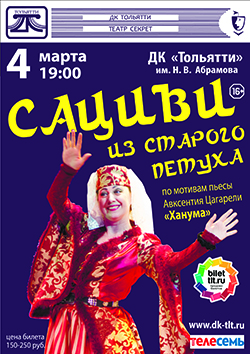 5 марта 19.00«Пока она умирала» +16Самарский театр драмы лирическая комедия                                                      Цена билетов: 400-1200 руб.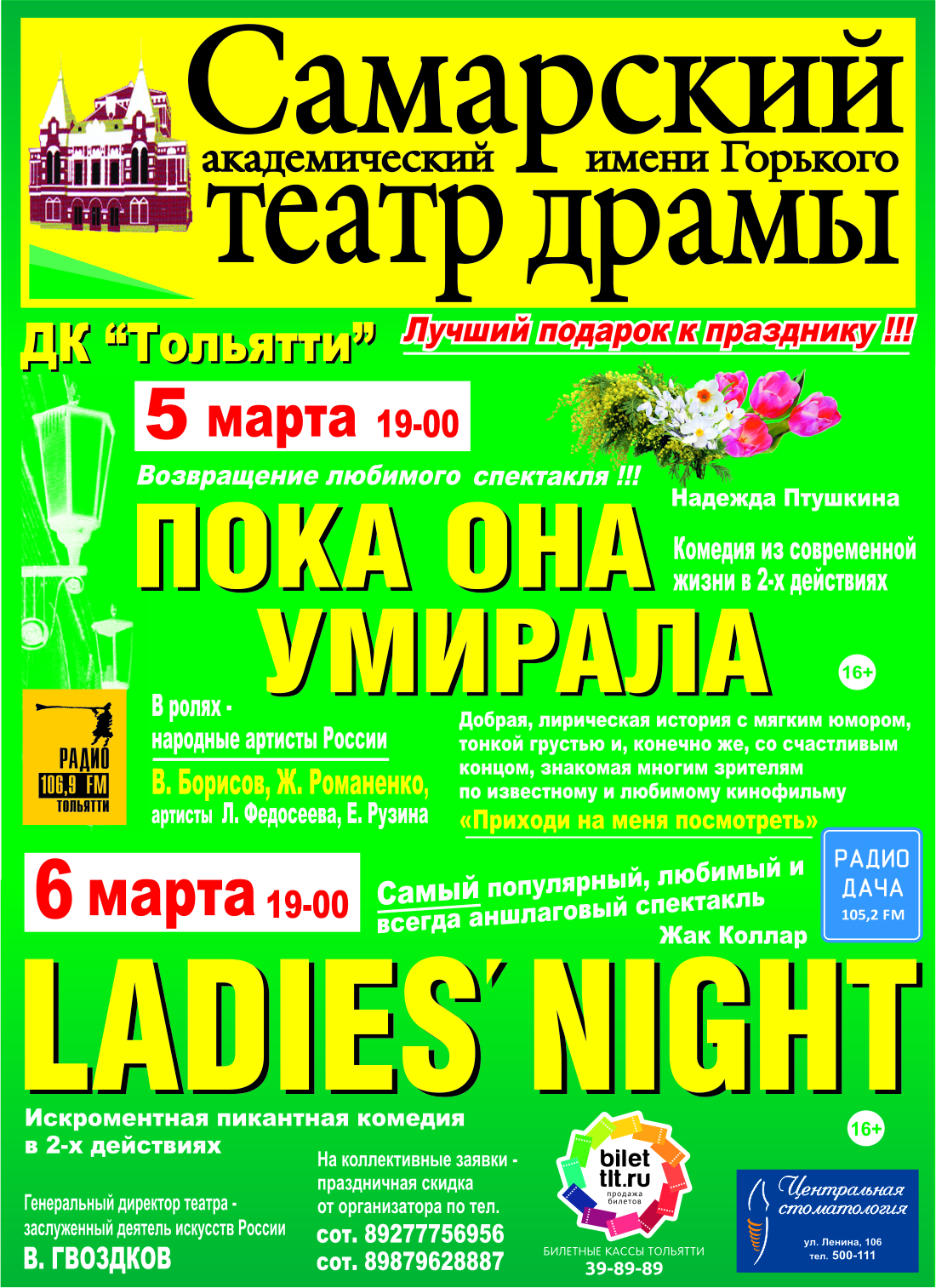 6 марта 19.00«Ladies` Night» +16Самарский театр драмы искрометная пикантная комедия                                          Цена билетов: 400-1000 руб.7 марта 19.00А. Пушной, А.Борисов, И. Меерсон +16Звезды русского stand-up comedy                                   Цена билетов: 800-2000 руб.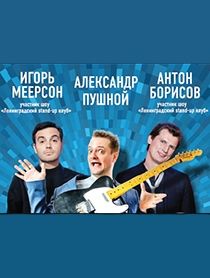 10 марта 19.00«Весёлая вдова» +12опереттаЦена билетов: 300-900 руб.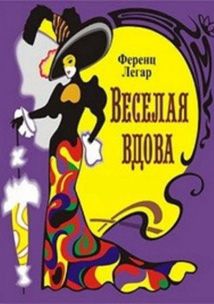 16 марта 19.00Донские казаки +12Цена билетов: 350-1000 руб.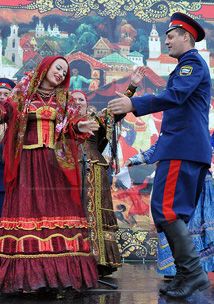 19 марта 19.00ТЕЛЕПОРТ братьев Сафроновых  +12      Цена билетов: 1000-2300 руб.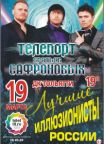 20 марта 13.00«Русалочка» +0Спектакль театра «Секрет» детский мюзикл по мотивам сказки Г.Х. АндерсенаДетский мюзикл «РУСАЛОЧКА» по мотивам сказки Г.Х.Андерсена. Живое звучание скрипки.Волшебная сказка о том, как Русалочка спасла Принца после кораблекрушения и полюбила его, о сражениях с коварными пиратами и о том, как любовь и преданность побеждают зло.Цена билетов: 200-300 руб.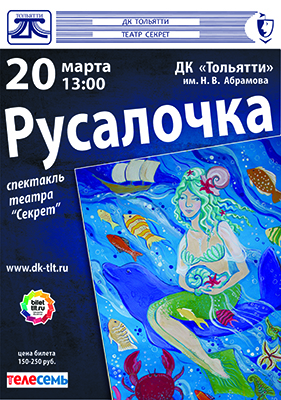 21 марта 19.00«Барбарики» +0детская музыкальная группаЦена билетов: 400-800 руб.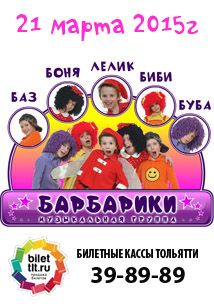 22 марта 12.00 и 16.00«Белоснежка и семь гномов» +0Самарский академический театр оперы и балета балет                                                                   Цена билетов: 300-700 руб.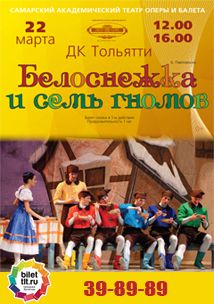 23 марта 18.00Театральная неделя                                      «Собаки» +6рок-мюзикл - спектакль театра «Секрет»Постановка и сценография Т.Тимониной«Чем больше я узнаю людей, тем больше люблю собак.» (А.Шопенгауэр)  Ты задумывался когда-нибудь об одиночестве? Ты мечтал встретить настоящего друга, за которого – в огонь и в воду? Именно об этом – спектакль «Собаки».
Обычная собачья свора, живущая в подворотне…
Но все они верят в волшебную «дверцу», за которой скрывается «собачий рай».Цена билетов: 150-250 руб.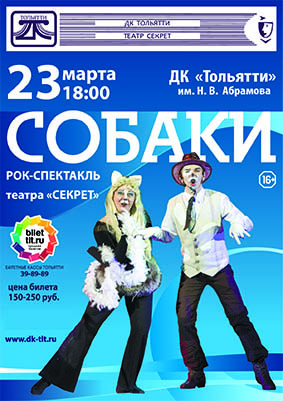 26 марта 19.00«Играй, гармонь» +6ансамбль Г. Заволокина «Частушка»                                        Цена билетов: 600-1300 руб.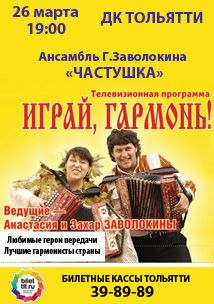 27 марта 19.00Театральная неделя                                      «Черубина» +12ПРЕМЬЕРА спектакля театра «Секрет»Цена билетов: 200 руб.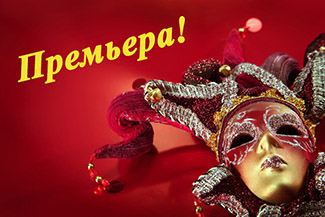 29 марта 13.00Театральная неделя                                      Спектакль театра «Секрет»«Звёздный ветер» +0по мотивам повести П. Трэверс «Мэрри Поппинс»Хотите познакомиться с самой лучшей няне на свете, которая может скатиться вверх по перилам лестницы, разговаривает с собаками и птицами и дружит с танцующей коровой?  Тогда приходите к нам!Цена билетов: 150-250 руб.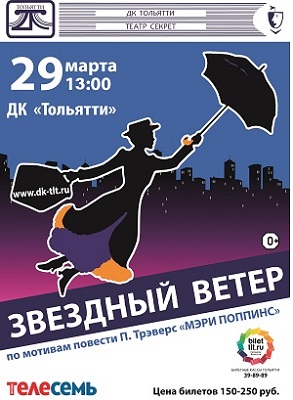 30 марта 19.00Алексей Брянцев +18с программой «Ты самая красивая невеста»                              Цена билетов: 700-1600 руб.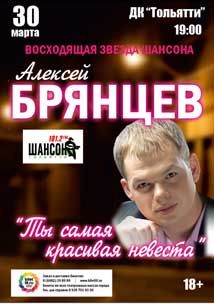 31 марта 19.00Пелагея +12группа                                                            Цена билетов: 1000-3000 руб.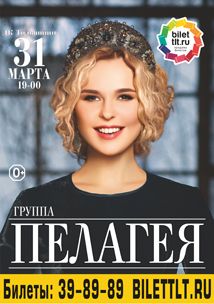 7 марта15-00зрит. залКонцертная программа «Загляните в мамины глаза»26 марта16-00Зрит.залТворческая встреча к Международному дню театра27  марта17-00Зрит.залТеатрализованная программа  ко  Дню театра  «Праздник масок»«Земля и Небо»» - выставка художников Марины Варфаломеевой, Бориса Кунина и Ольги Левченко(г. Тольятти)5 марта в 16.00С 6 марта по12 апрелямузей«Музей шоколада Nikolya» - выставка крымского шоколатье Николая Попова6 марта в 16.00С 7 марта по12 апреля музейПерсональная выставка Любавы Викторовой (г. Самара)С 25 февраля по 23 мартамузейПерсональная выставка Дарьи ПлужновойС 25 марта по 23 апрелямузей«Времена года в русской поэзии» - выставка графики из фондов ТХМ5 марта в 17.00С 5 марта по5 апреля МБУК «Библиотека Автограда»ПН., ВТ., ЧТ. - 10.00 - 19.00, СР., ПТ. – 10.00-21.00, ВС – 11.00-18.00, СБ - выходной, т. 35-75-49«После войны» - выставка графики из фондов ТХМС 11 марта по 11 апреля ДТ «Колесо» им. Г.Б. Дроздоват. 55-11-75Фотовыставка «Только пинхол!»6 марта в 19.00С 6 марта по 28 мартаОтдел современного искусства ТХМ, ул. Свердлова, 3, режим работы: ВТ.-СБ. - 12.00 - 18.00, ВС., ПН. – выходной, т. 30-20-952015 год – Год литературы2015 год – Год литературы2015 год – Год литературы2015 год – Год литературы1-15 марта11.00-18.00Отдел обслуживания ЦДБул. Горького, д. 42понедельник-пятница:11.00-18.00воскресенье: 10.00-16.00Тел.: 28-88-42Краснова Е.А.Выставка-портрет «Чародей из Сибири»(дети 7-12 лет)Выставка изданий, обзор, рекомендательные беседы 3 марта14.00Детская библиотека №21ул. Юбилейная, д. 25понедельник-пятница:11.00-18.00воскресенье: 10.00-16.00Тел.: 66-60-72Шайдуллова И.Р.Интерактивная выставка«Имена на книгах» (дети и подростки7-18 лет)Беседа - знакомство с коллекцией книг с автографами с помощью игрового путеводителя, громкое чтение стихов А.Гиваргизова4 марта11.00Детская библиотека №9ул. Жукова, д. 32понедельник-четверг:11.00-18.00воскресенье: 10.00-16.00Тел.: 67-02-79Береснева О.В. Литературная викторина по сказкеП. Ершова «Конёк-горбунок»(дети 5-9 лет)Игра-викторина, просмотр электронной презентации «История одной сказки»10 марта12.00Детская библиотека №1проезд Майский, д. 7понедельник-пятница:9.00-16.00Тел.: 77-73-95Андросова Н.А.Литературная игра «Против неба – на земле» (дети 8-9 лет)Викторина, презентация, конкурс рисунков10 марта 14.00Отдел обслуживания ЦДБул. Горького, д. 42понедельник-пятница:11.00-18.00воскресенье: 10.00-16.00Тел.: 28-88-42Краснова Е.А.Литературный час «Тобольский сказочник»(дети 8-9 лет)Знакомство с биографией П. Ершова, громкое чтение, викторина12 марта12.00Детская библиотека №11ул. 40 лет Победы, д.126понедельник-пятница:11.00-18.00суббота: 10.00-16.00Тел.: 30-16-86Березницкая В.П.Мастер-класс по чтению вслух«Чудо-дерево»(дети 7-8 лет)Громкое чтение стихов К. Чуковского12 марта12.00 Детская библиотека №3–досуговый центр им. А. Линдгренб-р 50 лет Октября, д. 55понедельник-пятница: 11.00-18.00воскресенье: 10.00-16.00Тел.: 22-06-89Михайленко С.Н.Литературный праздник«За Коньком-горбунком в сказку русскую войдём»(дети 8-9 лет)Викторины, конкурсы, инсценировка13 марта11.30Детская библиотека №23ул. Юбилейная, д. 81понедельник-пятница:9.00-16.00Тел.: 77-73-95Тралкова Л.М.Громкое чтение«Читаем вместе, читаем вслух» (дети 8-10 лет)Знакомство с творчеством А.Гиваргизова, громкое чтение произведений. К 50-летию со дня рождения писателя13 марта14.00Детская библиотека №21ул. Юбилейная, д. 25понедельник-пятница:11.00-18.00воскресенье: 10.00-16.00Тел.: 66-60-72Шайдуллова И.Р.Библиотечный урок по истории книгопечатания(дети и подростки10-14 лет)14 марта – День православной книги.Громкое чтение рассказа Е.Осетрова«Сказ о друкаре Иване и его книгах»16 марта13.00МБУ СОШ № 49б-р Королёва, д. 3Тел.: 95-79-07Нестерчук Т.Б.Интерактивная игра «Эстафета любимых предметов. География»(дети и подростки12-14 лет)Обзор литературы, викторина17 марта10.30Детская библиотека №12б-р Туполева, д. 5                               понедельник-четверг:11.00-18.00воскресенье: 10.00-16.00Тел.: 32-58-67Капшукова И.Н.День читательских удовольствий«Вернисаж литературных героев»(дети 6-12 лет)Фотосалон «Портрет с любимой книгой», мастерская книголюба, создание плаката пожеланий читателю, вернисаж «Без чтения нет образов»17 марта13.00Детская библиотека №21ул. Юбилейная, д. 25понедельник-пятница:11.00-18.00воскресенье: 10.00-16.00Тел.: 66-60-72Шайдуллова И.Р.Литературный праздник «Путешествие с Коньком-Горбунком»(дети 7-10 лет)Громкое чтение,просмотр фрагментов из мультипликационных фильмов17 марта14.00Детская библиотека №6ул. Носова, д. 21понедельник-пятница:11.00-18.00воскресенье: 10.00-16.00Тел.: 45-15-84Круглова М.В.Литературный час «За пером Жар-птицы»(дети 8-9 лет)Выставка, презентация-викторина, просмотр мультфильма20 марта13.00Детская библиотека №14ул. Ленинградская, д. 27вторник-пятница: 11.00-18.00суббота: 10.00-16.00Тел.: 48-09-56Кучина В.В.Игровое чтение книги О. Колпаковой «Жил-был зелененький» (дети 7-8 лет)Чтение книги, литературные игры24 марта13.00Детская библиотека №17ул. Автостроителей, д. 56апонедельник-пятница:11.00-18.00воскресенье: 10.00-16.00Тел.: 30-67-21Сизова Е.А.Литературное путешествие «За Коньком горбункомв сказку русскую войдём»(дети 8-11 лет)Беседа-игра, громкое чтение24 марта14.00Детская библиотека №11ул. 40 лет Победы, д. 126понедельник-пятница:11.00-18.00суббота: 10.00-16.00Тел.: 30-16-86Березницкая В.П.Литературный час по сказке П.П. Ершова «Конек-горбунок»(дети 6-10 лет)Презентация сказки, громкие чтения25 марта13.00Детская библиотека №17ул. Автостроителей, д. 56апонедельник-пятница:11.00-18.00воскресенье: 10.00-16.00Тел.: 30-67-21Сизова Е.А.Литературная игра «Необитаемый остров» (дети 8-11 лет)К 355-летиюД. Дефо. Интерактивное чтение, игра26 марта11.00Детская библиотека №9ул. Жукова, д. 32понедельник-четверг:11.00-18.00воскресенье: 10.00-16.00Тел.: 67-02-79Береснева О.В.Библиотечный урок «История книги»(дети 4-7 лет)Беседа, просмотр электронной презентации «История создания книги», игра-загадка26 марта13.00Детская библиотека №17ул. Автостроителей, д. 56апонедельник-пятница:11.00-18.00воскресенье: 10.00-16.00Тел.: 30-67-21Сизова Е.А.Интерактивное чтение«Ну и ну!»(дети 8-11 лет)К 50-летиюА. Гиваргизова. Интерактивное чтение, игра26 марта 14.00Детская библиотека №21ул. Юбилейная, д. 25понедельник-пятница:11.00-18.00воскресенье: 10.00-16.00Тел.: 66-60-72Шайдуллова И.Р.Литературный праздник «Фестиваль друзей Книги»(дети и подростки6-14 лет)Литературно-игровая программа, инсценированное чтение1-7 марта - Международная акция Неделя чтения электронных книг (Read an E-BookWeek)1-7 марта - Международная акция Неделя чтения электронных книг (Read an E-BookWeek)1-7 марта - Международная акция Неделя чтения электронных книг (Read an E-BookWeek)1-7 марта - Международная акция Неделя чтения электронных книг (Read an E-BookWeek)1-7 мартаЗалы электронных ресурсов детских библиотекТел.: 77-73-95Порваткина И.С.Акция «Возьми мышку, прочти книжку!» (дети и подростки 7-18 лет)Виртуальные прогулки по электронным библиотекам детских книг, громкие чтения интенсив-курс «Читаем электронную книгу»Проект «Большое чтение в Тольятти»4 марта - Всемирный день чтения вслухПроект «Большое чтение в Тольятти»4 марта - Всемирный день чтения вслухПроект «Большое чтение в Тольятти»4 марта - Всемирный день чтения вслухПроект «Большое чтение в Тольятти»4 марта - Всемирный день чтения вслух4 марта10.30Отдел обслуживания ЦДБул. Горького, д. 42понедельник-пятница:11.00-18.00воскресенье: 10.00-16.00Тел.: 28-88-42Краснова Е.А. Литературный час «Полет над планетой людей»(дети 10-11 лет)Знакомство с биографией А. де Сент-Экзюпери, громкое чтение отрывков из книги «Маленький принц», обсуждение4 марта11.00Детская библиотека №18ул. Революционная, д. 78понедельник-четверг:11.00-18.00пятница: 9.00-16.00воскресенье: 10.00-16.00Тел.: 35-75-55Кривощекова Н.А.Громкое чтение«В гостях у Маленького принца»(дети и подростки 8-14 лет)Громкое чтение4 марта12.00Детская библиотека №16ул. Автостроителей, д. 92понедельник-пятница: 9.00-16.00Тел.: 77-73-95Лаптева Т.Ю.Громкое чтение«В гостях у Маленького принца»(дети и подростки 8-14 лет)Выставка «Сент-Экзюпери и его творчество», беседа «История создания ″Маленького принца″», громкое чтение4 марта 12.00Отдел редких книгул. 40 лет Победы, д. 70понедельник-пятница:11.00-18.00воскресенье 10.00-16.00Тел.: 30-94-94Гордеева Н.И.Громкое чтение«В гостях у Маленького принца»(дети и подростки 8-14 лет)Чтение книги Сент-Экзюпери «Маленький принц»4 марта 12.30Детская библиотека №3–досуговый центр им. А. Линдгренб-р 50 лет Октября, д. 55понедельник-пятница: 11.00-18.00воскресенье: 10.00-16.00Тел.: 22-06-89Михайленко С.Н.Литературный час«Встреча с ″Маленьким принцем″»(дети 10-11 лет)Комментированные чтения4 марта12.30Детская библиотека №22б-р Курчатова, д. 2понедельник-пятница:9.00-16.00Тел.: 77-73-95Якушина Н.С.Громкое чтение«В гостях у Маленького принца»(дети и подростки 8-14 лет)Громкое чтение4 марта 13.30Детская библиотека №14ул. Ленинградская, д. 27вторник-пятница: 11.00-18.00суббота: 10.00-16.00Тел.: 48-09-56Кучина В.В.Чтение с рассказыванием А. Сент-Экзюпери «Маленький принц» (дети 10-11 лет)Громкое чтение, беседа о писателе4 марта13.30Детская библиотека №17ул. Автостроителей, д. 56апонедельник-пятница:11.00-18.00воскресенье: 10.00-16.00Тел.: 30-67-21Сизова Е.А.Громкое чтение«В гостях у Маленького принца»(дети и подростки 8-14 лет)Электронная презентация, интерактивное громкое чтение 4 марта15.00Детская библиотека №13ул. Железнодорожная, д.47понедельник-пятница:11.00-18.00суббота: 10.00-16.00Тел.: 45-09-80Соломатина Л.В.Громкое чтение«В гостях у Маленького принца»(дети и подростки 8-14 лет)Громкое чтение, конкурс чтецов и конкурс юных иллюстраторов24 марта11.00-16.00Консалтинг-центр эстетического воспитанияул. Ярославская, д. 27понедельник-пятница:11.00-18.00Тел.: 24-62-97Медведева О.В.Презентация литературно-творческой композиции«Мальчик с Астероида» (дети 10-11 лет)Скульптурнаякомпозиция по сказке А. де Сент-Экзюпери «Маленький принц», выполненная учащимися художественной студии «ART-лаб»8 марта - Международный женский день «Самая прекрасная из мам»8 марта - Международный женский день «Самая прекрасная из мам»8 марта - Международный женский день «Самая прекрасная из мам»8 марта - Международный женский день «Самая прекрасная из мам»2 марта14.00Детская библиотека №15ул. Фрунзе, д. 16понедельник-пятница:11.00-18.00воскресенье: 10.00-16.00Тел.: 35-70-09Чугунова О.Ю.Галерея творческих работ «Милая, добрая, нежная…»(дети и подростки 7-12 лет)Выставка детского творчества2-10 марта11.00-17.00Детская библиотека №15ул. Фрунзе, д. 16понедельник-пятница:11.00-18.00воскресенье: 10.00-16.00Тел.: 35-70-09Чугунова О.Ю.Выставка «С днём мамы!» (дети и подростки 7-14 лет)Обзор литературы5 марта 9.00-16.00Детская библиотека №1проезд Майский, д. 7понедельник-пятница:9.00-16.00Тел.: 77-73-95Андросова Н.А.Литературные чтения «Для мамы выучу стихи»(дети 7-11 лет)Громкое чтение, книжная выставка  6 марта10.30Детская библиотека №23ул. Юбилейная, д. 81понедельник-пятница:9.00-16.00Тел.: 77-73-95Тралкова Л.М.Литературный час«Ты одна такая –любимая родная!»(дети и подростки8-16 лет)Знакомство с историей праздника, чтение стихов, творческое задание (открытки для мамы)18 марта - 50-летие со дня первого выхода человека в открытый космос18 марта - 50-летие со дня первого выхода человека в открытый космос18 марта - 50-летие со дня первого выхода человека в открытый космос18 марта - 50-летие со дня первого выхода человека в открытый космос17 марта10.30Детская библиотека №20пр-т Степана Разина, д. 78понедельник-пятница:9.00-16.00Тел.: 77-73-95Быстрицкая И.А.Час знаний «Как подняться в космос» (дети и подростки 11-14 лет)Беседа, слайд-презентация17 марта14.30Отдел обслуживания ЦДБул. Горького, д. 42понедельник-пятница:11.00-18.00воскресенье: 10.00-16.00Тел.: 28-88-42Краснова Е.А.Медиачас «Шаг над землей»(дети и подростки 10-14 лет)Беседа, слайд-презентация о герое-космонавте А.А. Леонове18 марта13.00МБУ СОШ № 86ул. 40 лет Победы, д. 44Тел.: 95-79-07Нестерчук Т.Б.Занимательный урок «Каких же берут в космонавты?»(дети 10-12 лет)Электронная презентация, конкурсы, викторины18 марта15.00Детская библиотека №21ул. Юбилейная, д. 25понедельник-пятница:11.00-18.00воскресенье: 10.00-16.00Тел.: 66-60-72Шайдуллова И.Р.Информационный час «Шаг в бездну»(дети и подростки10-14 лет)Беседа, слайд-фильм, громкое чтение книги А.Леонова «Выхожу в космос»21 марта - Всемирный день Земли21 марта - Всемирный день Земли21 марта - Всемирный день Земли21 марта - Всемирный день Земли16-20 марта11.00-17.00Детская библиотека №18ул. Революционная, д. 78понедельник-четверг:11.00-18.00пятница: 9.00-16.00воскресенье: 10.00-16.00Тел.: 35-75-55Кривощекова Н.А.Книжно-иллюстративная выставка «Планета чудес и загадок»(дети 7-10 лет)Выставка, обзор литературы 19 марта 14.00Детская библиотека №15ул. Фрунзе, д. 16понедельник-пятница:11.00-18.00воскресенье: 10.00-16.00Тел.: 35-70-09Чугунова О.Ю.Экологическая игра «Это Земля – твоя и моя!» (дети 10-12 лет)Книжная выставка,игровая программа,мастер-класс20 марта12.30Детская библиотека №3–досуговый центр им. А. Линдгренб-р 50 лет Октября, д. 55понедельник-пятница: 11.00-18.00воскресенье: 10.00-16.00Тел.: 22-06-89Михайленко С.Н.Экологический утренник«Мы хотим, чтоб птицы пели, и была на ягодах роса»(дети 8-9 лет)Конкурсы, викторины, инсценировки21 марта11.00Детская библиотека №11ул. 40 лет Победы, д. 126понедельник-пятница:11.00-18.00суббота: 10.00-16.00Тел.: 30-16-86Березницкая В.П.Книжная выставка «Курьезы и тайны природы»Знакомство с необычными местами, растениями и животными нашей планеты21 марта12.00Консалтинг-центр эстетического воспитанияул. Ярославская, д. 27понедельник-пятница:11.00-18.00Тел.: 24-62-97Медведева О.В.Эко-минутки «Зелёное путешествие» (дети 6-7 лет)Познавательно-творческое представление, арт-урок по созданию плаката в защиту леса21 марта15.00Детская библиотека №21ул. Юбилейная, д. 25понедельник-пятница:11.00-18.00воскресенье: 10.00-16.00Тел.: 66-60-72Шайдуллова И.Р.Книжно-иллюстративных фотовыставок «Планета чудес и загадок»(дети и подростки7-16 лет)Фотовыставка, викторина23-29 марта - Всероссийская неделя детской и юношеской книги «Как это было» (к 70-летию Победы)23-29 марта - Всероссийская неделя детской и юношеской книги «Как это было» (к 70-летию Победы)23-29 марта - Всероссийская неделя детской и юношеской книги «Как это было» (к 70-летию Победы)23-29 марта - Всероссийская неделя детской и юношеской книги «Как это было» (к 70-летию Победы)16 марта11.00Детская библиотека №4 имени Х.К. Андерсенаул. Жилина, д. 44понедельник-пятница:11.00-18.00воскресенье: 10.00-16.00Тел.: 48-02-18Макаренко Н.А.Ретро-взгляд«Как это было: запечатлела память, записала, долгое эхо ушедшей войны»(дети 8-11 лет)Встреча-посвящение«Великая война - великая Победа!»,исторические виражи «По волнам нашей памяти вечной» (краеведческий срез)17 марта13.00МБУ СОШ № 33б-р Буденного, д. 9Тел.: 95-79-07Нестерчук Т.Б.Час патриотизма «И книга тоже воевала»(подростки 14 лет)Работа по кейс-стади «Василий Теркин» А. Твардовский23-29марта9.00-16.00Детская библиотека №22б-р Курчатова, д. 2понедельник-пятница:9.00-16.00Тел.: 77-73-95Якушина Н.С.Книжная выставка «Фронтовые поэты».(подростки 12-16 лет)Выставка книг,рекомендательные беседы23 марта11.00-18.00Детская библиотека №14ул. Ленинградская, д. 27вторник-пятница: 11.00-18.00суббота: 10.00-16.00Тел.: 48-09-56Кучина В.В.Книжная выставка-юбилей «Память о войне нам книги представляют»(дети и подростки10-16 лет)Выставка книг писателей-фронтовиков, юбиляров 2015 года23-29 марта11.00-18.00Отдел обслуживания ЦДБул. Горького, д. 42понедельник-пятница:11.00-18.00воскресенье: 10.00-16.00Тел.: 28-88-42Краснова Е.А.Вернисаж военной книги«А в книжной памяти мгновения войны»(дети и подростки 10-14 лет)Выставка книг, обзор литературы23 марта12.30Детская библиотека №3–досуговый центр им. А. Линдгренб-р 50 лет Октября, д. 55понедельник-пятница: 11.00-18.00воскресенье: 10.00-16.00Тел.: 22-06-89Михайленко С. Н.Презентация книжной выставки-хроники«Память сердца»(дети 11-12 лет)Книжная выставка, беседа, обзор литературы, громкие чтения 23-30 марта11.00-17.00Детская библиотека №18ул. Революционная, д. 78понедельник-четверг:11.00-18.00пятница: 9.00-16.00воскресенье: 10.00-16.00Тел.: 35-75-55Кривощекова Н.А.Громкие чтения книги Ю. Яковлева «Кепка-невидимка» (дети 10-12 лет)Громкие чтения24-30 марта11.00-17.00Детская библиотека №8ул. Чайкиной, д. 71апонедельник-пятница:11.00-18.00воскресенье: 11.00-17.00Тел.: 24-35-43Савинова Л.В.Выставка-репортаж «Вечный дозор»(дети и подростки 10-14 лет)Выставка, рекомендательные беседы24 марта11.00Отдел редких книгул. 40 лет Победы, д. 70понедельник-пятница:11.00-18.00воскресенье 10.00-16.00Тел.: 30-94-94Гордеева Н.И.Выставка «С ″Лейкой″ по фронту»(дети и подростки 7-14 лет)Выставка документальных изданий о Великой Отечественной войне, экскурс по книгам24-30 марта12.00Детская библиотека №13ул. Железнодорожная, д.47понедельник-пятница:11.00-18.00суббота: 10.00-16.00Тел.: 45-09-80Соломатина Л.В.Выставка-обзор «Война впечатана в страницы» (дети и подростки10-15 лет)Выставка, рекомендательные беседы24 марта15.00Детская библиотека №12б-р Туполева, д. 5                               понедельник-четверг:11.00-18.00воскресенье: 10.00-16.00Тел.: 32-58-67Капшукова И.Н.Героико-патриотический час «Патриоты земли Самарской»(дети и подростки 10-15 лет)Краеведческий портретгероев Самарской области в годы Великой Отечественной войны «Мы свято чтим их имена», презентация25 марта10.30Отдел обслуживания ЦДБул. Горького, д. 42понедельник-пятница:11.00-18.00воскресенье: 10.00-16.00Тел.: 28-88-42Краснова Е.А.Громкие чтения «Порохом пропахнувшие строки»(дети и подростки 10-14 лет)Чтение произведений о Великой Отечественной войне25 марта11.00МБУ СОШ № 33б-р Буденного, д. 9Тел.: 95-79-07Нестерчук Т.Б.Мультимедийный журнал«И книга тоже воевала...»(дети и подростки 12-14 лет) Страницы устного журнала: «Утонувшая библиотека», «Книга в солдатском вещмешке», «Работа библиотек в годы войны»25 марта12.00Детская библиотека №5ул. Лесная, д. 46понедельник-пятница:11.00-18.00     воскресенье: 10.00-16.00Тел.: 22-67-06Владимирова Г.Г.Патриотический час«Идёт война народная …»(дети 9-12 лет)Книжная выставка «Ради мира на Земле»,беседа о книгах «Великая Отечественная война в произведениях для детей»25 марта13.00Детская библиотека №4 имени Х.К. Андерсенаул. Жилина, д. 44понедельник-пятница:11.00-18.00воскресенье: 10.00-16.00Тел.: 48-02-18Макаренко Н.А.Встреча-размышление «Пусть память верную о ней хранят…»(дети 10-11 лет)Портрет-зарисовка «Штрихи истории ложатся на страницы»,громкие чтения «Читать мыслить, читать чувствовать, читать – жить!» (по книге Б. Чернова «Борискина война»)25 марта13.00Детская библиотека №9ул. Жукова, д. 32понедельник-четверг:11.00-18.00воскресенье: 10.00-16.00Тел.: 67-02-79Береснева О.В.Познавательный час «И книга тоже воевала»(дети 9-12 лет)Беседа, обзор книжной выставки «И память о войне нам книга оставляет», громкое чтение рассказа Н. Смирновой «Спасительница»25 марта13.30Детская библиотека №3–досуговый центр им. А. Линдгренб-р 50 лет Октября, д. 55понедельник-пятница: 11.00-18.00воскресенье: 10.00-16.00Тел.: 22-06-89Михайленко С. Н.Тематический обзор «Девчонки тоже воевали(дети 11-12 лет)Книжная выставка, обзор, комментированные чтения 26 марта12.00Детская библиотека №16ул. Автостроителей, д. 92понедельник-пятница: 9.00-16.00Тел.: 77-73-95Лаптева Т. Ю.Урок мужества «Детство, опалённое войной» (дети и подростки 10-14 летВыставка-вернисаж «Страницы великих побед», беседа-диалог «Война и дети», поэтические минутки «Эти строки война рифмовала»26 марта13.00Детская библиотека №3–досуговый центр им. А. Линдгренб-р 50 лет Октября, д. 55понедельник-пятница: 11.00-18.00воскресенье: 10.00-16.00Тел.: 22-06-89Михайленко С. Н.Тематический обзор«И в книжной памяти мгновения войны»(подростки 12-14 лет)Книжная выставка, обзор, комментированные чтения27 марта13.00Детская библиотека №17ул. Автостроителей, д. 56апонедельник-пятница:11.00-18.00воскресенье: 10.00-16.00Тел.: 30-67-21Сизова Е.А.Мультимедийный журнал«И книга тоже воевала…»(дети и подростки  10-14 лет)Беседа, обзор, электронная презентация27 марта 13.30Детская библиотека №3–досуговый центр им. А. Линдгренб-р 50 лет Октября, д. 55понедельник-пятница: 11.00-18.00воскресенье: 10.00-16.00Тел.: 22-06-89Михайленко С. Н.Комментированные чтения рассказов Великой Отечественной войне из книги А. Митяева«Письмо с фронта»(дети 8-11 лет)Выставка, комментированные чтения30 марта12.00Детская библиотека №7б-р Луначарского, д. 2понедельник-четверг:11.00-18.00воскресенье: 10.00-16.00Тел.: 33-21-00Романова В.Л.Исторический турнир знатоков Великой Отечественной войны «И пусть поколения знают» (дети 11-12 лет)Медиа презентация «Дети войны»,выставка, викторина23-29 марта - Общеевропейская ежегодная акция «Выходи в Интернет!»23-29 марта - Общеевропейская ежегодная акция «Выходи в Интернет!»23-29 марта - Общеевропейская ежегодная акция «Выходи в Интернет!»23-29 марта - Общеевропейская ежегодная акция «Выходи в Интернет!»23-29 марта11.00-16.00Залы электронных ресурсов детских библиотек ТольяттиТел: 77-73-95Порваткина И.С.Акция «Выходи в интернет!»(дети и подростки8-18 лет, РДЧ)Тренинг «Первый клик», уроки медиа-безопасности «Интернет без риска», практикум «Чем полезен интернет»Библиотечное краеведениеБиблиотечное краеведениеБиблиотечное краеведениеБиблиотечное краеведение1-15 мартаДетская библиотека №17ул. Автостроителей, д. 56апонедельник-пятница:11.00-18.00воскресенье: 10.00-16.00Тел.: 30-67-21Сизова Е.А.Выставка-биография«Генеральный. Первый. Наш»(дети и подростки 12-18 лет, РДЧ)Книжная выставка 3 марта12.00Детская библиотека №6ул. Носова, д. 21понедельник-пятница:11.00-18.00воскресенье: 10.00-17.00Тел.: 45-15-84Круглова М.В.Обзор «Первый генеральный»(дети и подростки 12-18 лет, РДЧ)Выставка, обзор литературы, беседа3 марта12.00Детская библиотека №16ул. Автостроителей, д. 92понедельник-пятница:9.00-16.30Тел.: 77-73-95Лаптева Т.Ю.Слайд-фильм«Судьба на фоне эпохи»(дети и подростки 12-18 лет, РДЧ)Беседа, слайд-фильм13 марта13.30Детская библиотека №17ул. Автостроителей, д. 56апонедельник-пятница:11.00-18.00воскресенье: 10.00-16.00Тел.: 30-67-21Сизова Е.А.Фольклорная игра «Околица» (дети 8-10 лет)Беседа, подвижные игры18 марта13.30Детская библиотека №3–досуговый центр им. А. Линдгренб-р 50 лет Октября, д. 55понедельник-пятница: 11.00-18.00воскресенье: 10.00-16.00Тел.: 22-06-89Михайленко С.Н.Занимательный час«Одежда из бабушкиного сундука или живые краски русского костюма»(дети 10-12 лет)В рамках программы «Здесь Родины моей начало». Слайд-шоу, познавательная беседа, творческий час26 марта11.00Детская библиотека №6ул. Носова, д. 21понедельник-пятница:11.00-18.00воскресенье: 10.00-16.00Тел.: 45-15-84Круглова М.В.Эколого-краеведческая игра «Путешествие по родному краю»(дети 10-12 лет)Выставка, знакомство детей с природой родного края, презентация о Жигулевском заповеднике, электронная викторинаМероприятия по профориентацииМероприятия по профориентацииМероприятия по профориентацииМероприятия по профориентации20 марта12.00Детская библиотека №16ул. Автостроителей, д. 92понедельник-пятница: 9.00-16.00Тел.: 77-73-95Лаптева Т.Ю.Путешествие в профессию «Банкир», в рамках программы «Шаг в профессию» (дети 9-10 лет)Беседа-диалог «Деловые люди» (по книге Г.П. Шалаевой «Хочу стать банкиром»), деловая игра «Правильно пользуйся деньгами», настольная игра «Миллионер» Экологическое просвещениеЭкологическое просвещениеЭкологическое просвещениеЭкологическое просвещение1 марта10.00-16.00Отдел обслуживания ЦДБул. Горького, д. 42понедельник-пятница:11.00-18.00воскресенье: 10.00-16.00Тел.: 28-88-42Краснова Е.А.«Мяу-День в библиотеке»(дети 7-12 лет)Книжная выставка, мастер-класс, громкое чтение стихов о кошках, викторина26 марта11.00Детская библиотека №8ул. Чайкиной, д. 71апонедельник-пятница:11.00-18.00воскресенье: 11.00-17.00Тел.: 24-35-43Савинова Л.В.Экологическая акция «Проталинка»(дети 8-12 лет)Наблюдаем приход весны, составляем фотоотчет, читаем книги и ведем дневник «Юного эколога»Эстетическое воспитаниеЭстетическое воспитаниеЭстетическое воспитаниеЭстетическое воспитание3 марта13.00Консалтинг-центр эстетического воспитанияул. Ярославская, д. 27понедельник-пятница:11.00-18.00Тел.: 24-62-97Медведева О.В.Арт-диалог «Вольная душа народа»(дети 10-12 лет) Рассказ о творчестве В.И. Сурикова7 и 14 марта11.00Детская библиотека №2ул. Мира, д. 100, кв. 110понедельник-пятница:11.00-18.00суббота: 10.00-17.00Тел.: 26-34-04Кучук И.В.Мастер-класс «Красное-прекрасное»(дети и подростки 7-14 лет)Познавательная беседа о вышивке, о способах и технике вышивания, обзор книг, мастер-класс21 и 28 марта11.00Детская библиотека №2ул. Мира, д. 100, кв. 110понедельник-пятница:11.00-18.00суббота: 10.00-17.00Тел.: 26-34-04Кучук И.В.Мастер-класс «Эта сетка не простая»(дети и подростки 7-14 лет)Познавательная беседа об интересном виде рукоделия, в котором соединяются вязание крючком и вышивка, обзор книг, мастер-классЗдоровый образ жизни. Нравственное воспитаниеЗдоровый образ жизни. Нравственное воспитаниеЗдоровый образ жизни. Нравственное воспитаниеЗдоровый образ жизни. Нравственное воспитание27 марта16.00Детская библиотека №11ул. 40 лет Победы, д. 126понедельник-пятница:11.00-18.00суббота: 10.00-16.00Тел.: 30-16-86Березницкая В.П.Игра-путешествие«Неболейка»(дети 7-10 лет)Рассказ-викторина о здоровом образе жизни16 марта 12.00Детская библиотека №5ул. Лесная, д. 46понедельник-пятница:11.00-18.00     воскресенье: 10.00-16.00Тел.: 22-67-06Владимирова Г.Г.Урок этикета «Учим правила хорошего тона»(дет 9-10 лет)Беседа,игровые задания, этикетные задачки, электронная презентацияПроект «Маленький Explorer»Проект «Маленький Explorer»Проект «Маленький Explorer»Проект «Маленький Explorer»1 марта11.00Детская библиотека №7б-р Луначарского, д. 2понедельник-четверг:11.00-18.00воскресенье: 10.00-16.00Тел.: 33-21-00Романова В.Л.Интерактивное занятие «Помощники в доме»(дети 3-6 лет)Познавательная беседа, творческие и исследовательские задания, просмотр литературы15 марта11.00Отдел обслуживания ЦДБул. Горького, д. 42понедельник-пятница:11.00-18.00воскресенье: 10.00-16.00Тел.: 28-88-42Краснова Е.А.Интерактивное занятие «Помощники в доме»(дети 3-6 лет)Познавательная беседа, творческие и исследовательские задания, просмотр литературы22 марта11.00Детская библиотека №7б-р Луначарского, д. 2понедельник-четверг:11.00-18.00воскресенье: 10.00-16.00Тел.: 33-21-00Романова В.Л.Интерактивное занятие «Волшебные краски»(дети 3-6 лет)Познавательная беседа, творческие и исследовательские задания, просмотр литературы29 марта11.00Отдел обслуживания ЦДБул. Горького, д. 42понедельник-пятница:11.00-18.00воскресенье: 10.00-16.00Тел.: 28-88-42Краснова Е.А.Интерактивное занятие «Волшебные краски»(дети 3-6 лет)Познавательная беседа, творческие и исследовательские задания, просмотр литературыДетский интеллектуальный клуб «Читарик»Детский интеллектуальный клуб «Читарик»Детский интеллектуальный клуб «Читарик»Детский интеллектуальный клуб «Читарик»1 марта12.00Книжный магазин «Метида» ул. Революционная, д. 60 Тел.: 77-73-95Быстрицкая И.А.Литературно-игровой час «Лесные тайнички»(дети 5-10 лет)Литературно-игровая программа, посвящённая произведениям Николая Сладкова15 марта12.00Книжный магазин «Метида» ул. Яшина, д. 14Тел.: 30-67-21Сизова Е.А.Литературно-игровой час «Сказочник Сергей Козлов» Беседа, громкое чтение22 марта12.00Книжный магазин «Метида» ул. Революционная, д. 60 Тел.: 33-21-00Романова В.Л.Конкурсная программа с элементами фольклора «Именины Домового» (дети 5-12 лет)Конкурсная программа, мастер-класс29 марта12.00Книжный магазин «Метида» ул. Яшина, д. 14Тел.: 66-60-72Шайдуллова И.Р.Интерактивная программа «Играем в стихи!»(дети 5-10 лет)Занятие по стихам А.Введенского, С.Чёрного, Д.Хармса, Л. Квитко и др. С использованием книги С. Прудовской «История букв своими руками»